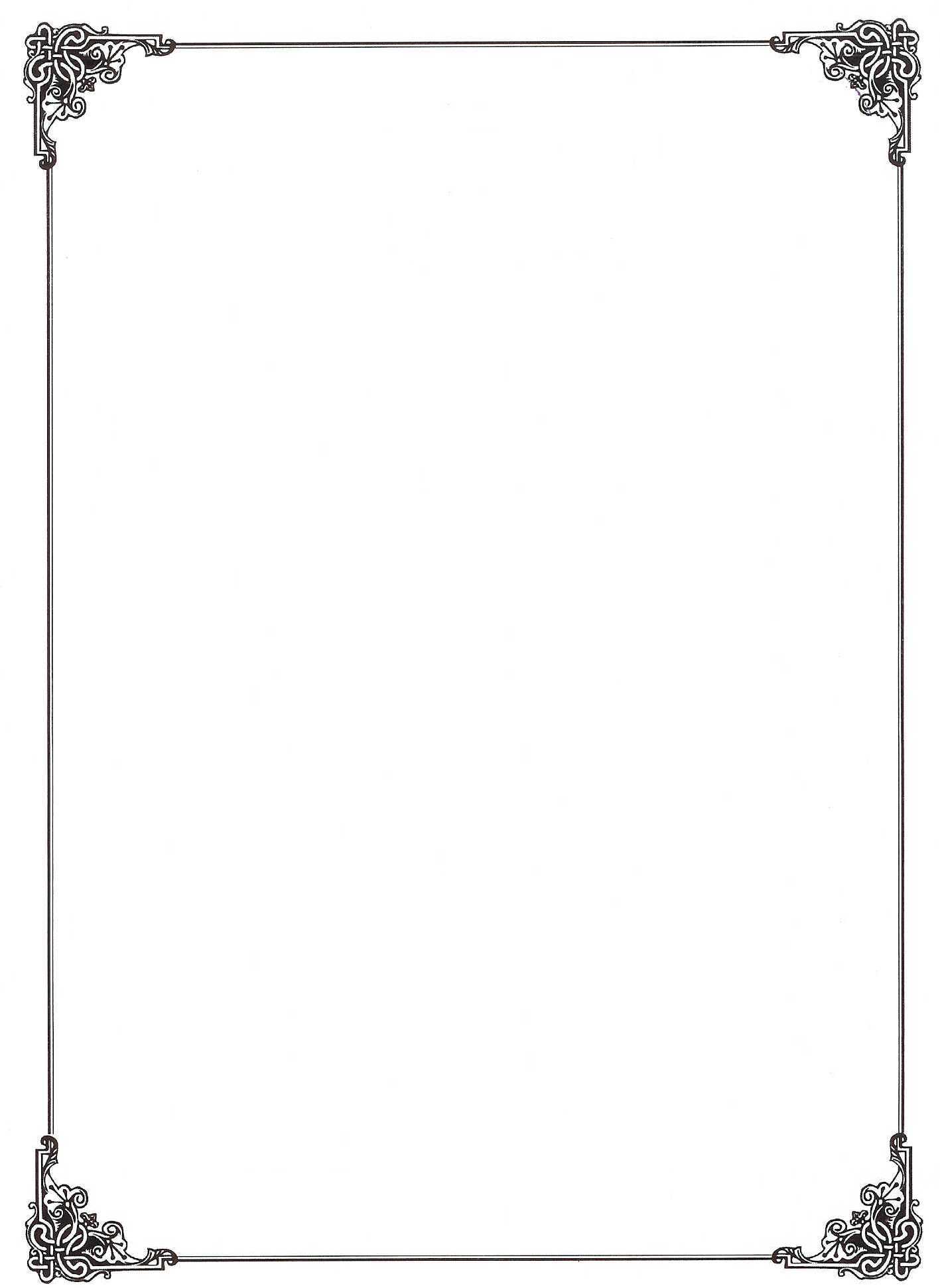      	ఆంధ్రప్రదేశ్ సెంట్రల్ విద్యుత్ పంపిణీ సంస్థ లిమిటెడ్     ప్రభుత్వ పాలిటెక్నిక్ కళాశాల ప్రక్కన, ఐటిఐ రోడ్, విజయవాడ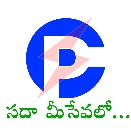 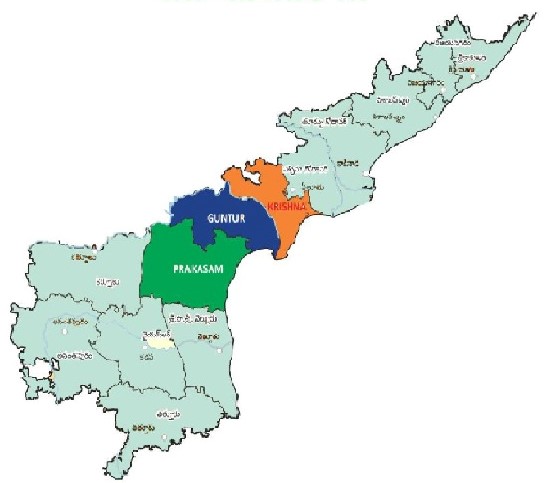 పరిచయంబహుళ-సంవత్సరాల టారిఫ్ (MYT) సూత్రాల ఆధారంగా దాఖలుఆంధ్ర ప్రదేశ్ ఎలక్ట్రిసిటీ రెగ్యులేటరీ కమీషన్ "వీలింగ్ మరియు రిటైల్ విద్యుత్ సరఫరా కోసం టారిఫ్ నిర్ణయం కోసం నిబంధనలు మరియు షరతులు" 2005 రెగ్యులేషన్ 4 మరియు మొదటి సవరణ రెగ్యులేషన్ 2014 ("రెగ్యులేషన్ 1") ను రూపొందించింది. (ఎ) పంపిణీ వ్యాపారం మరియు (బి) లైసెన్స్‌దారుల రిటైల్ సరఫరా వ్యాపారం మరియు ప్రతి వ్యాపారానికి నిర్ణయించబడిన ARR వీలింగ్ మరియు విద్యుత్ రిటైల్ అమ్మకం కోసం ఛార్జీల స్థిరీకరణకు ఈ రెగ్యులేషన్ ఆధారం.రెగ్యులేషన్‌లో, కమీషన్ బహుళ-సంవత్సరాల టారిఫ్ సూత్రాల క్రింద దాఖలు చేసే విధానాలను కూడా నిర్దేశించింది. బహుళ-సంవత్సరాల కాలం నియంత్రణ కాలంగా నిర్వచించబడింది మరియు మొదటి నియంత్రణ వ్యవధి 2006-07 ఆర్థిక సంవత్సరం నుండి ప్రారంభమై 2008-09 ఆర్థిక సంవత్సరం చివరి వరకు కొనసాగే మూడు సంవత్సరాల వ్యవధిగా నిర్వచించబడింది. రెండవ నియంత్రణ వ్యవధి ఆ.సం.  2009-10 నుండి ఆ.సం.  2013-14 వరకు ఐదు సంవత్సరాల కాలంగా నిర్వచించబడింది. మూడవ నియంత్రణ వ్యవధి ఆ.సం.  2014-15 నుండి ఆ.సం.  2018-19 వరకు ఐదు సంవత్సరాల కాలంగా నిర్వచించబడింది. ప్రస్తుత ఫైలింగ్ నాల్గవ నియంత్రణ వ్యవధికి సంబంధించినది (ఆ.సం.  2019-20 నుండి ఆ.సం.  2023-24 వరకు). పంపిణీ మరియు రిటైల్ సరఫరా వ్యాపారం కోసం ARR ఫైలింగ్ కోసం కమిషన్ కింది విధానాన్ని నియంత్రణలోని పారా 6.2 లో పేర్కొనబడినది:“పంపిణీ వ్యాపారం కోసం ARR ఫైలింగ్ మొత్తం నియంత్రణ వ్యవధిలో ఉంటుంది. రిటైల్ సప్లై వ్యాపారం కోసం ARR ఫైలింగ్ మొదటి నియంత్రణ వ్యవధికి మరియు తదుపరి నియంత్రణ కాలాల కోసం మొత్తం నియంత్రణ వ్యవధికి వార్షిక ప్రాతిపదికన ఉంటుంది”తేదీ.15-11-2022 న గౌరవనీయమైన APERC రిటైల్ సప్లై వ్యాపారం ఆ. సం. 2023 -24 కోసం ARR మరియు FPTని వార్షిక ప్రాతిపదికన 30-12-2022న ఫైల్ చేయడానికి అనుమతిని మంజూరు చేసింది.  APERC ఆదేశాలకు అనుగుణంగా, 2023 -24 ఆర్థిక సంవత్సరానికి రిటైల్ సరఫరా వ్యాపారం కోసం ARRని నిర్ణయించడం కోసం రెగ్యులేషన్ కింద నిర్దేశించిన సూత్రాన్ని అనుసరించి ప్రస్తుత ఆర్ధిక సంవత్సరానికి అనగా నాల్గవ నియంత్రణ వ్యవధిలో చివరి సంవత్సరానికి ప్రతిపాదనలు సిద్దం చేయడం జరిగింది.ఫైలింగ్ అంశములుఫైలింగ్ క్రింది విధంగా నిర్మించబడింది:వ్యయ అంచనాలువిద్యుత్ కొనుగోలు మరియు సేకరణ ఖర్చుట్రాన్స్మిషన్ ఛార్జీలుPGCIL & ULDC ఛార్జీలుSLDC ఛార్జీలుపంపిణీ ఖర్చువినియోగదారుల ధరావత్తు డిపాజిట్లపై వడ్డీసరఫరా మార్జిన్ఇతర ఖర్చులురిటైల్ సరఫరా వ్యాపారం కోసం మొత్తం రాబడి అవసరత ఆదాయ అంచనాలుఅమ్మకాల సూచనప్రస్తుత టారిఫ్‌ల నుండి రాబడిప్రస్తుత ఛార్జీల వద్ద నాన్-టారిఫ్ ఆదాయంక్రాస్ సబ్సిడీ సర్‌ఛార్జ్ నుండి రాబడిరెవెన్యూ గ్యాప్ప్రస్తుత టారిఫ్ మరియు ఛార్జీల వద్ద రెవెన్యూ లోటు / మిగులులోటు / మిగులును నిర్వహించడానికి ప్రతిపాదనలుప్రభుత్వ సబ్సిడీ అవసరంఇతర ఫైలింగ్‌లుక్రాస్ సబ్సిడీ సర్‌ఛార్జ్ నాల్గవ నియంత్రణ వ్యవధిలో చివరి సంవత్సరం అనగా ఆ. సం. 2023-24 కి విద్యుత్ రిటైల్ అమ్మకం కోసం టారిఫ్ నుండి వచ్చే ఆదాయాన్ని మరియు డిమాండ్‌ను తీర్చడానికి అవసరమైన ఎనర్జీ  ఇన్‌పుట్‌ని నిర్ణయించడానికి అమ్మకాల సూచన ఉపయోగించబడింది. విద్యుత్ సేకరణ ప్రణాళిక        ఆ.సం.  2023-24 లో ఉత్పాదక వనరుల లభ్యత, సేకరణ ఖర్చు (స్థిర, చర మరియు ఇతరాలు) మరియు వివిధ నెలలలో ఆశించిన డిమాండ్‌కు అనుగుణంగా వివిధ వనరుల మెరిట్ ఆర్డర్ డిస్పాచ్ ఆధారంగా రూపొందించబడింది.ప్రస్తుత సంవత్సరం ఆ. సం.  2022-23 యొక్క రిటైల్ సరఫరా వ్యాపార  విశ్లేషణపరిచయం ఈ అధ్యాయములో ప్రస్తుత సంవత్సరము యొక్క పనితీరును మునుపటి సంవత్సరం యొక్క పనితీరును పోల్చుతూ విశ్లేషణ చేయడం జరిగినది. ఈ విశ్లేషణ కోసం కీలకమైన నిర్వహణ మరియు ఆర్థిక అంశములను  మాత్రమే పరిగణించబడ్డాయి. కార్యకలాపాల పనితీరు విద్యుత్ శక్తి సమతుల్యత పంపిణీ నష్టం పైన చూపిన పట్టిక నుండి, 2022-23 ఆర్థిక సంవత్సరానికి అంచనా నష్టాలు 8.64% (ఇ. హెచ్.టి. అమ్మకాలను మినహాయించి). నష్టాలను తగ్గించడానికి లైసెన్సుదారు ఈ క్రింది చర్యలు తీసుకొనడం జరిగినది.వ్యవసాయ రంగానికి హామీ ఇవ్వబడిన గంటల నిడివిని నిర్ధారించడానికి ఫీడర్ల యొక్క ఖచ్చితమైన పర్యవేక్షణ. కంపెనీలోని 928 ఫీడర్‌లలో 11 KV ఫీడర్ వారీగా ఎనర్జీ ఆడిట్‌లను నిర్వహించడం ద్వారా సాంకేతిక మరియు వాణిజ్య నష్టాలను తగ్గించడం. అదనపు సబ్‌స్టేషన్‌లు, DTR ల ఏర్పాటు మరియు ఫీడర్‌ల విభజన మొదలైనవి.మిగిలిన వ్యవసాయ పంపుసెట్లను HVDSకు మార్చడం.పని చేయని మీటర్లను IRDA పోర్ట్ మీటర్లు మరియు స్మార్ట్ మీటర్లతో భర్తీ చేయడం. ఆ.సం.2020-21లో 19 అదనపు 33/11 KV సబ్-స్టేషన్‌లు ఛార్జ్ చేయబడ్డాయి మరియు ఆ.సం.2021-22 సంవత్సరానికి 12 అదనపు 33/11 KV సబ్-స్టేషన్‌లు ఛార్జ్ చేయబడ్డాయి. ఆ.సం.2022-23 సంవత్సరానికి 99 అదనపు 33/11 KV సబ్-స్టేషన్‌లు  ప్రతిపాదించబడ్డాయి. వీటిలో 6 సబ్ స్టేషన్లు నిర్మించి వినియోగంలోకి వచ్చాయి. ఈ అదనపు 33/11 కెవి సబ్ స్టేషన్ల ద్వారా లైన్లపై భారాన్ని తగ్గించడానికి మరియు వినియోగదారులకు మెరుగైన విద్యుత్తును ఇవ్వడానికి నిర్మింపబడ్డాయి.మీటర్ అమ్మకాలువిద్యుత్ శక్తి సమతుల్యత పట్టికలో చూపిన విధముగా ఆ. సం. 2021-22లో వాస్తవ మీటర్ అమ్మకాల శాతం టారిఫ్ ఆర్డర్ స్థాయి కంటే 0.43% తగ్గింది. ఆ. సం. 2022-23లో కూడా, వినియోగంలో తగ్గుదల కారణంగా మీటర్ అమ్మకాలు 0.14% తగ్గుతాయని అంచనా.వ్యవసాయ అమ్మకాలుమునుపటి ఆ. సం. 2021-22లో ఆమోదించబడిన వినియోగం 2025.02 మి.యూ. కాగా  వాస్తవ వినియోగం 1881.56 మి.యూ. ప్రస్తుత ఆ. సం. 2022-23లో, వ్యవసాయ వినియోగం మొదటి అర్ధభాగానికి 813.03 మి.యూ., మరియు మొత్తం సంవత్సరానికి అంచనా 1962.76 మి.యూ., ఇది ఆమోదించబడిన వ్యవసాయ అమ్మకాల కంటే తక్కువ.ఆర్ధిక పనితీరు ఆదాయాలు లైసెన్సుదారు కీలక వర్గాల కోసం, ఈ క్రింది విధంగా ఆదాయాన్ని అంచనా వేశారు:ఆ. సం.2021-22లో వాస్తవ ఆదాయం రూ. 7537.81 కోట్లు (టారిఫ్ యేతర ఆదాయంతో కలిపి). ఆ. సం. 2021-22లో NTI రూ. 373.72 కోట్లు. ఆ. సం. 2022-23లో విద్యుత్ అమ్మకం ద్వారా అంచనా వేయబడిన ఆదాయం (టారిఫ్ యేతర ఆదాయంతో కలిపి) రూ. 8455.98 కోట్లు. 2022-23 ఆర్థిక సంవత్సరంలో అంచనా వేసిన NTI రూ. 392.40 కోట్లు.(రూ. కోట్లలో)ఖర్చు మరియు రాబడికి వ్యత్యాసంక్రింది పట్టిక ప్రస్తుత 2022-23 సంవత్సరానికి ఎ.పి.సి.పి.డి.సి.ఎల్ యొక్క ఆర్థిక పనితీరు మీద అవగాహన కల్పిస్తూ  మరియు దానిని ఎ.పి.ఇ.ఆర్.సి ఆదేశాలతో పోల్చడం జరిగినది: (రూ. కోట్లలో)ప్రస్తుత ఆర్థిక సంవత్సరం 2022 -23  మరియు రాబోయే ఆర్థిక సంవత్సరం 2023 -24 విద్యుత్ కొనుగోలు ఖర్చుప్రతి వనరుల నుండి లభ్యత, అవసరత మరియు ఖర్చుల ఆధారంగా, ప్రస్తుత ఆర్థిక సంవత్సరం 2022  -23 మరియు 2023-24 కి APCPDCL కోసం విద్యుత్ కొనుగోలు ఖర్చు యొక్క సారాంశం ఈ క్రింది విధంగా అంచనా వేయబడింది:CPDCL- PP సారాంశం _ఆ.సం.  2022-23 (సవరించిన అంచనా)CPDCL- PP సారాంశం _ఆ.సం.  2023-24 (అంచనా)నష్టాలుడిస్కమ్ నష్టాలుఆ.సం.  2022-23 (H2) కోసం DISCOM నష్టాలు మునుపటి సంవత్సరం కంటే 0.01% తగ్గుతాయని అంచనా వేయబడింది మరియు ఆ.సం.  2023-24 కోసం, ఆ.సం.  2022-23 నష్టాల కంటే నష్టాలు ఇంకొక 0.01% తగ్గుతాయని అంచనా వేయబడింది. దిగువ ఇవ్వబడిన పట్టిక ఆ.సం.  2022-23 (H2), ఆ.సం.  2023-24 కోసం APCPDCL ఎనర్జీ  అవసరాన్ని అంచనా వేయడానికి పరిగణించిన వోల్టేజ్ స్థాయి నష్టాల వివరణ. క్రింది పట్టిక 2022-23 మరియు 2023-24 సంవత్సరాలకు ఎ.పి.సి.పి.డి.సి.ఎల్ అంచనా వేసిన నష్టాల వివరాలను ఇస్తుంది.ట్రాన్స్కో నష్టాలు:ఆర్థిక సంవత్సరం 2022-23 రెండవ భాగం మరియు ఆర్థిక సంవత్సరం 2023-24 కొరకు ట్రాన్స్కో నష్టాలు ఆమోదించబడిన నష్టాల ప్రకారం తీసుకోబడ్డాయివ్యయ అంచనాలు విద్యుత్ కొనుగోలు ఖరీదువివిధ ఉత్పాదక కేంద్రాల నుండి ఏపిసిపిడిసియల్ కు విద్యుత్ చేరవేయుట కొరకు ఆ.సం.2022 -23 నకు మరియు ఆ.సం. 2023-24 నకు విద్యుత్ కొనుగోళ్లు మరియు విద్యుత్ కొనుగోళ్లు ఖరీదు అంచనా వేయడమైనది.APTransco ఛార్జీలుట్రాన్స్మిషన్ ఖర్చు: నాల్గవ నియంత్రణ వ్యవధి (ఆ.సం.  2019-20 నుండి ఆ.సం.  2023-24 వరకు) ట్రాన్స్‌మిషన్ టారిఫ్ ఆర్డర్ ఆధారంగా ట్రాన్స్‌మిషన్ ఖర్చు గణించబడి క్రింద పట్టికలో తెలుపబడినది..Form - 1.1 – ట్రాన్స్మిషన్ ఖర్చు పిజిసిఐఎల్  ఛార్జీలు:2022-23 ఆర్థిక సంవత్సరానికి మరియు 2023-24 ఆర్థిక సంవత్సరానికి పిజిసిఐఎల్ ఛార్జీలు క్రింది పట్టికలో చూపిన విధంగా ఉన్నాయి:(రూ. కోట్లలో)యు. ఎల్.డి.సి  ఛార్జీలు:2022-23 ఆర్థిక సంవత్సరానికి మరియు 2023-24 ఆర్థిక సంవత్సరానికి యు.ఎల్.డి.సి ఛార్జీలు క్రింది పట్టికలో చూపిన విధంగా ఉన్నాయి:(రూ. కోట్లలో)SLDC ఛార్జీలుSLDC ఖర్చు నాల్గవ నియంత్రణ వ్యవధి (ఆ.సం.  2019-20 నుండి ఆ.సం.  2023-24 వరకు) SLDC టారిఫ్ ఆర్డర్ ఆధారంగా గణించబడి క్రింద పట్టికలో తెలుపబడినది.Form – 1.2 SLDC ఛార్జీలుపంపిణీ ఖర్చులునాల్గవ నియంత్రణ వ్యవధి (ఆ.సం.  2019-20 నుండి ఆ.సం.  2023-24 వరకు) MYT టారిఫ్ ఆర్డర్ ఆధారంగా పంపిణీ ఖర్చు గణించబడి క్రింద పట్టికలో తెలుపబడినది..వినియోగదారుల ధరావత్తు డిపాజిట్లపై వడ్డీసరఫరా మార్జిన్ ఇతర ఖర్చులులైసెన్సుదారు ఆ. సం. 2022-23 & ఆ. సం. 2023-24 కి అంచనా వేయబడిన ఇతర ఖర్చుల వివరాలు (రూ. కోట్లలో):ARR యొక్క సారాంశం:రిటైల్ సరఫరా వ్యాపారం కోసం మొత్తం రాబడి అవసరం (Form-1) (రూ. కోట్లలో)రెవెన్యూ అంచనాలుఅమ్మకాల సూచన	కేటగిరి వారీగా మరియు వోల్టేజ్ వారీగా అమ్మకాలు (మి. యూ. లో)ప్రస్తుత టారిఫ్ ద్వారా ఆదాయందిగువ పట్టిక 2022-23 మరియు ఆర్థిక సంవత్సరం 2023-24 కొరకు కేటగిరి వారీగా ఆదాయ వివరాలు:: కేటగిరి-వారీగా ఆదాయం అంచనా (NTI మినహాయించి) (రూ. కోట్లలో)2023-24 ఆర్థిక సంవత్సరంలో ఎ.పి.సి.పి.డి.సి.ఎల్ కు వచ్చిన సగటు ఆదాయం / పంపిణీ సగటు వ్యయం:ప్రతిపాదిత టారిఫ్‌ల ద్వారా 2023-24 ఆర్థిక సంవత్సరానికి సగటు రాబడి రియలైజేషన్ (ARR) రూ. 7.96/kWhఎ.పి.ఎస్.పి.డి.సి.ఎల్  కొరకు సరఫరా సగటు వ్యయం (CoS) - Rs. 7.96/kWhఎ.పి.సి.పి.డి.సి.ఎల్ కోసం సగటు వ్యయం బ్రేక్ అప్ (ఒక్క యూనిట్ అమ్మకమునకు) ఈ క్రింది విధంగా ఉంటుంది:-2023-24 ఆర్థిక సంవత్సరానికి లైసెన్సుదారునికి అంచనా వేసిన ఆదాయ అంతరం ఈ క్రింది విధంగా ఉంది:2023-24 ఆర్థిక సంవత్సరానికి సేవ ఖర్చు (CoS)ఎనర్జీ విక్రయాలు మరియు సంబంధిత వోల్టేజ్ స్థాయిలలో విభజించబడిన ARR ఆధారంగా,       ఆ. సం. 2023-24 కోసం వివిధ వోల్టేజ్ స్థాయిల కోసం లైసెన్సుదారుడు దిగువ పట్టికలో చూపిన విధంగా యూనిట్‌కు సర్వీస్ ధరను లెక్కించారు:రాయితీలు – వివరాలు ఆంధ్రప్రదేశ్ ప్రభుత్వం వివిధ వర్గాల వినియోగదారులకు దిగువన అందించిన విధంగా సబ్సిడీలను అందిస్తోంది: (రూ. కోట్లలో)ఆర్థిక సంవత్సరం 2023-24 కొరకు టారిఫ్ ప్రతిపాదనలుఆర్ధిక సంవత్సరం 2022-23నకు గౌరవనీయమైన కమీషన్ అనుమతించిన ఎల్. టి. లోని ముఖ్యమైన 5 కేటగిరీలను మరియు హెచ్. టి. లోని ముఖ్యమైన 5 కేటగిరీలను కొనసాగించుటకు ప్రతిపాదించడమైంది. ఆ. సం.2023-24 నకు విద్యుత్ టారిఫ్ ఈ క్రింది విధముగా  ప్రతిపాదించడబడ్డాయి. ఆదాయ ప్రభావం: పైన పేర్కొన్న టారిఫ్ ప్రతిపాదనల వల్ల క్రింది పట్టికలో చూపిన విధంగా మొత్తం ఆదాయ లాభం రూ. 2.24 కోట్లుగా అంచనా వేయడం జరిగినది (NTI మినహాయించి):2023-24 ఆర్థిక సంవత్సరానికి క్రాస్ సబ్సిడీ సర్‌చార్జ్కేటగిరి వారీగా ఎ.పి.సి.పి.డి.సి.ఎల్ క్రాస్ సబ్సిడీ సర్‌చార్జ్ గణన ఈ క్రింది విధంగా ఉందిఅదనపు సర్‌చార్జీలైసెన్సీ దారుడు అదనపు సర్‌చార్జీ కోసం తగిన సమయములో అనుబందం దాఖలు చేయునని తెలియపరుస్తున్నాము.ప్రార్ధన 	గౌరవనీయమైన కమీషన్ యొక్క నియంత్రణకు అనుగుణంగా మరియు ఇతర భాధ్యతలు ఉత్తమంగా నిర్వర్తించడానికి అందుబాటులో ఉన్న సమాచారం ఆధారంగా, దరఖాస్తుదారుడు హృదయపూర్వక ప్రయత్నాలు చేయడం జరిగినది. ఏదేమైనా, సమీప భవిష్యత్తులో ఏదైనా భౌతిక సమాచారం అందుబాటులోకి వస్తే, దరఖాస్తుదారు అటువంటి అదనపు సమాచారాన్ని దాఖలు చేయబడుతుంది మరియు తత్ఫలితంగా దరఖాస్తును సవరించాలసినదిగా ప్రార్ధించడమైనది.	పైన పేర్కొన్న వాస్తవాలు మరియు పరిస్థితులను అనుసరించి, గౌరవనీయమైన కమీషన్ దరఖాస్తుదారుని  అభ్యర్థనను సమ్మతించాలని కోరడమైనది.ఎ.పి.సి.పి.డి.సి.ఎల్ యొక్క ఆ. సం. 2023-24 ARR, టారిఫ్ ప్రతిపాదన మరియు క్రాస్ సబ్సిడీ సర్‌చార్జ్ అప్లికేషన్‌ ను రికార్డులో తీసుకొని పూర్తి చేసినట్లుగా పరిగణించగలరు.అదనపు సమాచారము లభ్యమైనచో దాఖలు చేయడానికి సహేతుకమైన కాలపరిమితితో ఎ.పి.సి.పి.డి.సి.ఎల్ కి తగిన అవకాశాన్ని ఇవ్వగోరుచున్నాము.గౌరవనీయ కమీషన్ ఎ.పి.సి.పి.డి.సి.ఎల్ యొక్క ARR మరియు టారిఫ్ అప్లికేషన్‌ను ఫైలింగ్‌లో అభ్యర్థించిన విధముగా అన్ని వివరములను పరిగణించి ఆమోదించుటకు కోరడమైనది.గౌరవనీయమైన కమీషన్ కేసు యొక్క వాస్తవాలు మరియు పరిస్థితులను పరిగణనలోకి తీసుకొని, కమీషన్ సరైనదిగా భావించిన ఉత్తర్వులను జారీ చేయమని ప్రార్ధించడమైనది.వివరములుఆ. సం. 2021-22ఆ. సం. 2021-22ఆ. సం. 2021-22ఆ. సం. 2021-22ఆ. సం. 2022-23ఆ. సం. 2022-23ఆ. సం. 2022-23ఆ. సం. 2022-23వివరములుఎ.పి.ఇ.ఆర్.సి ఉత్తర్వుఎ.పి.ఇ.ఆర్.సి ఉత్తర్వువాస్తవాలు వాస్తవాలు ఎ.పి.ఇ.ఆర్.సి ఉత్తర్వుఎ.పి.ఇ.ఆర్.సి ఉత్తర్వుసవరించిన అంచనాసవరించిన అంచనావివరములుమి. యూ %మి. యూ %మి. యూ %మి. యూ %మీటర్డ్ అమ్మకాలు (ఇ. హెచ్.టి. అమ్మకాలతో సహా)12366.7479.19%12128.8979.62%13147.6979.45%12363.2979.31%ఎల్.టి. వ్యవసాయ అమ్మకాలు2025.0212.97%1881.5612.35%2078.8512.56%1962.7612.58%మొత్తం అమ్మకాలు14391.7692.15%14010.4591.97%15226.5492.02%14324.0591.88%ఇ. హెచ్.టి. అమ్మకాలు610.67899.41808.84948.25డిస్కం కొనుగోళ్లు (ఇ. హెచ్.టి. అమ్మకాలతో కాకుండా)15006.7614337.0315739.0214641.07డిస్కం నష్టాలు (ఇ. హెచ్.టి. అమ్మకాలతో కాకుండా) 8.17%8.55%8.40%8.64%డిస్కం కొనుగోళ్లు (ఇ. హెచ్.టి. అమ్మకాలతో)15617.4315236.4416547.8615589.32నష్టాలు (ఇ. హెచ్.టి. అమ్మకాలతో) 7.85%8.05%7.98%8.12%ఆర్ధిక సంవత్సరంవాస్తవాలువాస్తవాలు11 కె.వి.ఎనర్జీ ఆడిట్ చేసిన ఫీడర్ల సంఖ్య ( T & MHQ)వ్యవస్థకు జోడించబడిన 11 కెవి 2 ఎంవిఎఆర్ కెపాసిటర్ బ్యాంకులుఅదనంగా వినియోగంలోకి తెచ్చిన 33/11  కె.వి  సబ్ స్టేషన్లుఆర్ధిక సంవత్సరంఇ. హెచ్.టి.  కాకుండా (%)ఇ. హెచ్.టి.  సహా (%)11 కె.వి.ఎనర్జీ ఆడిట్ చేసిన ఫీడర్ల సంఖ్య ( T & MHQ)వ్యవస్థకు జోడించబడిన 11 కెవి 2 ఎంవిఎఆర్ కెపాసిటర్ బ్యాంకులుఅదనంగా వినియోగంలోకి తెచ్చిన 33/11  కె.వి  సబ్ స్టేషన్లు2017-189.568.3182235902018-199.458.2682623552019-208.337.9683418582020-218.628.298610192021-228.558.058703122022-23 (H1)8.648.1292826క్రమసంఖ్యకేటగిరిఆ. సం. 2021-22ఆ. సం. 2021-22ఆ. సం.  2022-23ఆ. సం.  2022-23క్రమసంఖ్యకేటగిరిఎ.పి.ఇ.ఆర్.సి నిర్దేశించిన లక్ష్యంవాస్తవాలుఎ.పి.ఇ.ఆర్.సి నిర్దేశించిన లక్ష్యంసవరించిన అంచనాAఎల్.టి.1గృహ వినియోగం2471.942063.712880.462744.862వాణిజ్య మరియు ఇతరములు1140.99971.961008.871129.273పారిశ్రామిక433.14413.09461.10420.774ఇన్స్టిట్యూషనల్240.36240.04251.63251.875వ్యవసాయము మరియు సంబంధిత505.08538.06572.17517.29మొత్తoమొత్తo4791.514226.865174.235064.07Bహెచ్.టి.1గృహ వినియోగం19.1410.2310.3411.062వాణిజ్య మరియు ఇతరములు600.77427.22433.58530.223పారిశ్రామిక2203.572442.902550.282325.044ఇన్స్టిట్యూషనల్296.93383.54333.35472.465వ్యవసాయము మరియు సంబంధిత73.4847.0667.6153.13మొత్తంమొత్తం3193.893310.953395.183391.92మొత్తం (హెచ్. టి. + ఎల్. టి.)మొత్తం (హెచ్. టి. + ఎల్. టి.)7985.417537.818569.418455.98క్రమ సంఖ్యవివరములుఆమోదించబడినవిప్రస్తుత అంచనా1ట్రాన్స్ మిషన్  ఖర్చు696.13696.132ఎస్ఎల్ డిసి  ఖర్చు9.109.103పంపిణీ ఖర్చు2201.512201.514పిజిసిఐఎల్  ఖర్చులు189.40300.685యుఎల్ డిసి  ఛార్జీలు1.170.746నెట్ వర్క్ మరియు SLDC ఖర్చు (1+2+3+4+5)3097.313,208.167విద్యుత్ కొనుగోలు/సేకరణ ఖర్చు7253.547801.268పెన్షన్ బాండ్‌లపై అదనపు వడ్డీ ఎ. పి జెన్కో ఆర్డర్ ప్రకారం230.53230.539వినియోగదారుల ధరావత్తు మీద వడ్డీ53.7180.2810రిటైల్ సరఫరా వ్యాపారంలో సరఫరా మార్జిన్22.7222.7211ఇతర ఖర్చులు5.256.1612సరఫరా వ్యయం (7+8+9+10+11)7565.758,140.9513సమగ్ర ఆదాయ ఆవశ్యకత (6+12)10663.0611,349.1114ఆ. సం.2019-20 కి ట్రూ- అప్ ఛార్జీలు512.0415ఆ. సం.2020-21 కి ట్రూ –డౌన్ ఛార్జీలు-864.3316ఆ. సం. 2021-22 కి తాత్కాలిక ట్రూ –డౌన్ ఛార్జీలు486.4317ఆ. సం. 2021-22 కి తాత్కాలిక విద్యుత్ కొనుగోలు ధర వ్యత్యాసం  (14+15+16)134.1418నికర సమగ్ర ఆదాయ ఆవశ్యకత (13+17)10797.2011,349.1119టారిఫ్ నుండి వచ్చే ఆదాయం (ఇన్సెంటివ్‌తో సహా)8178.348063.5820నాన్-టారిఫ్ ఆదాయం (NTI)391.07392.4021క్రాస్ సబ్సిడీ సర్‌ఛార్జ్ (CSS) నుండి ఆదాయం29.9528.7422మొత్తం ఆదాయం  (19+20+21)8599.368484.7223ఆదాయ అంతరం (22-18)(2197.84)(2864.39)24వివిధ వర్గాల వినియోగదారులకు విస్తరించబడిన రాయితీలు511.8925డిస్ట్రిబ్యూషన్ బిజినెస్ మరియు రిటైల్ సప్లై బిజినెస్ ఆ. సం.2019-20 &  ఆ. సం. 2020-21 నుండి సర్దుబాటు చేయబడిన నికర సబ్సిడీ(45.69)26ఆ. సం. 2022 -23 కి ఆదాయ అంతరం మొత్తం(2664.04)(2864.39)27సబ్సిడీ2664.042664.0428నికర లోటు0.00(200.35)యాజమాన్యం / మూలండిస్పాచ్స్థిర ఖర్చులు (రూ. కోట్లలో)వేరియబుల్ ఖర్చు (రూ. కోట్లలో)మొత్తం ఖర్చు (రూ. కోట్లలో)స్థిర ఖర్చులు (రూ/యూ)చర  ఖర్చు (రూ/యూ)మొత్తం ఖర్చు (రూ/యూ)AP జెన్కో-థర్మల్4309.07547.791502.262050.051.273.494.76AP జెన్కో-హైడల్ 838.11146.600.00146.601.750.001.75జాయింట్ సెక్టార్ 2085.17466.58673.751140.332.243.235.47సిజిఎస్3262.84366.311168.481534.791.123.584.70ఐపిపిలు2173.84320.08563.51883.591.472.594.06ఎన్.సి.ఇ / ఆర్.ఇ178.345.79110.26116.060.326.186.51మార్కెట్/ఇతరులు 894.031.96777.11779.070.028.688.70డి-డి2451.940.001150.771150.770.004.694.69మొత్తం16193.421855.115946.157801.261.153.674.82యాజమాన్యం / మూలండిస్పాచ్స్థిర ఖర్చులు (రూ. కోట్లలో)వేరియబుల్ ఖర్చు (రూ. కోట్లలో)మొత్తం ఖర్చు (రూ. కోట్లలో)స్థిర ఖర్చులు (రూ/యూ)చర  ఖర్చు (రూ/యూ)మొత్తం ఖర్చు (రూ/యూ)AP జెన్కో-థర్మల్4406.73942.681451.182393.852.143.295.43AP జెన్కో-హైడల్ 744.61150.070.00150.072.020.002.02జాయింట్ సెక్టార్ 3154.21655.62990.421646.052.083.145.22సిజిఎస్2997.57367.45880.601248.051.232.944.16ఐపిపిలు3305.36498.92840.561340.651.512.544.06ఎన్.సి.ఇ / ఆర్.ఇ164.645.36103.82109.180.336.316.63మార్కెట్/ఇతరులు 0.000.000.000.000.000.000.00డి-డి2454.150.001125.461125.460.004.594.59మొత్తం17227.282621.265392.058013.311.523.134.65వోల్టేజి స్థాయిఆ.సం. 2022-23 (రెండవ భాగం)ఆ.సం. 2023-2433 కె వి3.13%3.12%11 కె వి3.18%3.17%ఎల్.టి.3.75%3.74%ఆ. సం. 2022-23ఆ. సం. 2022-23ఆ. సం.2023-24ఆ. సం.2023-24ఇ. హెచ్.టి. కాకుండాఇ. హెచ్.టి. సహాఇ. హెచ్.టి. కాకుండాఇ. హెచ్.టి. సహాఎ.పి.ఇ.ఆర్.సి ఆమోదించినది8.40%7.98%ఎ.పి.సి.పి.డి.సి.ఎల్ అంచనా8.64%8.12%8.60%8.05%ఆ.సం. 2022-23 (రెండవ భాగం)ఆ.సం. 2023-24ట్రాన్స్ మిషన్  నష్టాలు3.73%3.75%వివరాలుయూనిట్లుఆ. సం.2022-23ఆ. సం.2023-24జనరేటర్ల నుండి విద్యుత్ కొనుగోళ్లు(మి. యూ. లలో )16193.3317227.28జనరేటర్ల నుండి విద్యుత్ కొనుగోళ్లు ఖరీదు(రూ. కోట్లలో)7801.268013.31సంవత్సరంఓపెన్ యాక్సెస్ కు అనర్హమైన లోడుఓపెన్ యాక్సెస్ కు అనర్హమైన లోడుఓపెన్ యాక్సెస్ కు అనర్హమైన లోడుఓపెన్ యాక్సెస్ కు అర్హమైన లోడుఓపెన్ యాక్సెస్ కు అర్హమైన లోడుఓపెన్ యాక్సెస్ కు అర్హమైన లోడుమొత్తం ఖర్చు 
(రూ . కోట్లలో .)సంవత్సరంమె.వా.ధర (రూ./కి. వా/ నెల)ఖర్చు 
(రూ . కోట్లలో .)మె.వా.ధర (రూ./కి. వా/ నెల)ఖర్చు 
(రూ . కోట్లలో .)మొత్తం ఖర్చు 
(రూ . కోట్లలో .)1234567మొత్తం ఖర్చు 
(రూ . కోట్లలో .)2020-212079.26138.88346.52785.01138.88130.83477.352020-21సర్దుబాటుసర్దుబాటుసర్దుబాటుసర్దుబాటుసర్దుబాటుసర్దుబాటు-67.182020-21మొత్తంమొత్తంమొత్తంమొత్తంమొత్తంమొత్తం410.172021-222264.74154.54419.99824.26154.54152.86572.852021-22సర్దుబాటుసర్దుబాటుసర్దుబాటుసర్దుబాటుసర్దుబాటుసర్దుబాటు-62.632021-22మొత్తంమొత్తంమొత్తంమొత్తంమొత్తంమొత్తం510.222022-232472.52173.79515.64865.48173.79180.49696.132023-242705.75188.38611.65908.75188.38205.43817.08వివరములుఆ. సం.2022-23ఆ. సం.2023-24పిజిసిఐఎల్ ఖర్చులు300.68364.10వివరములుఆ. సం.2022-23ఆ. సం.2023-24యు.ఎల్.డి.సి ఖర్చులు 0.740.74వార్షిక రుసుమువార్షిక రుసుమువార్షిక రుసుముఛార్జీలుఛార్జీలుఛార్జీలుమొత్తం ధర 
(రూ. కోట్లు.)మె.వా.ధర (రూ./మె.వా./ సం.)ధర (రూ. కోట్లు.)మె.వా.ధర (రూ./మె.వా./ సం.)ధర (రూ. కోట్లు.)మొత్తం ధర 
(రూ. కోట్లు.)2020-212020-212020-212020-212020-212020-212020-212020-21ఓపెన్ యాక్సెస్ కు అనర్హమైన లోడు4229.902838.011.204229.902058.1810.4511.65ఓపెన్ యాక్సెస్785.012838.010.22785.012058.181.942.16మొత్తం5014.911.425014.9112.3913.812021-222021-222021-222021-222021-222021-222021-222021-22ఓపెన్ యాక్సెస్ కు అనర్హమైన లోడు1979.853792.020.751979.852086.324.965.71ఓపెన్ యాక్సెస్824.263792.020.31824.262086.322.062.37మొత్తం2804.111.062804.117.028.082022-232022-232022-232022-232022-232022-232022-232022-23ఓపెన్ యాక్సెస్ కు అనర్హమైన లోడు2087.524997.871.042087.522150.215.396.43ఓపెన్ యాక్సెస్865.484997.870.43865.482150.212.232.67మొత్తం2953.001.482953.007.629.102023-242023-242023-242023-242023-242023-242023-242023-24ఓపెన్ యాక్సెస్ కు అనర్హమైన లోడు2124.756382.271.362124.752235.655.707.06ఓపెన్ యాక్సెస్908.756382.270.58908.752235.652.443.02మొత్తం3033.501.943033.508.1410.07ఆర్ధిక సంవత్సరంఓపెన్ యాక్సెస్ కు అనర్హమైన లోడుఓపెన్ యాక్సెస్ కు అనర్హమైన లోడుఓపెన్ యాక్సెస్ కు అనర్హమైన లోడుఓపెన్ యాక్సెస్ కు అర్హమైన లోడుఓపెన్ యాక్సెస్ కు అర్హమైన లోడుఓపెన్ యాక్సెస్ కు అర్హమైన లోడుమొత్తం ఖర్చు (రూ. కోట్లు)ఆర్ధిక సంవత్సరంమె.వా.ధర (రూ./కి. వా/ నెల)ఖర్చు 
(రూ . కోట్లు.)మె.వా.ధర (రూ./కి. వా/ నెల)ఖర్చు 
(రూ . కోట్లు.)మొత్తం ఖర్చు (రూ. కోట్లు)12345678=4+72020-212020.941479.79365.0049.051528.832020-21సర్దుబాటుసర్దుబాటుసర్దుబాటుసర్దుబాటుసర్దుబాటుసర్దుబాటు-124.402020-21మొత్తంమొత్తంమొత్తంమొత్తంమొత్తంమొత్తం1404.432021-222256.891769.24372.7854.481823.722021-22సర్దుబాటుసర్దుబాటుసర్దుబాటుసర్దుబాటుసర్దుబాటుసర్దుబాటు-74.042021-22మొత్తంమొత్తంమొత్తంమొత్తంమొత్తంమొత్తం1749.682022-232530.892140.21384.9261.302201.512023-243029.892517.00404.1761.142578.15రెవెన్యూ ఆవశ్యక అంశం
(రూ.కోట్లలో)రెవెన్యూ ఆవశ్యక అంశం
(రూ.కోట్లలో)ఆ. సం. 2020-21ఆ. సం. 2021-22ఆ. సం. 2022-23ఆ. సం. 2023-24 Aప్రారంభ నిల్వ1189.031227.211354.221487.58Bసం. లో చేర్పులు79.68147.86155.25163.02Cసం. లో తగ్గింపులు41.5020.8521.8922.99Dముగింపు నిల్వ1227.211354.221487.581627.61Eసగటు నిల్వ ((A+D)/2)1208.121290.721420.901557.59Fసం. నికి వడ్డీ శాతము4.294.095.655.65Gమొత్తం వడ్డీ ఖర్చు (E*F)51.8752.8580.2888.00 వివరములు  (రూ. కోట్లలో)ఆ. సం. 2020-21ఆ. సం. 2021-22ఆ. సం. 2022-23ఆ. సం. 2023-24 సరఫరా మార్జిన్ మొత్తం13.0513.3622.7225.99వివరములు ఆ. సం.2020-21ఆ. సం2021-22ఆ. సం. 2022-23ఆ. సం. 2023-24వ్యవసాయ సౌర పంపుసెట్ల చెల్లింపు0.570.000.000.00EE పంపులు8.13-0.130.000.00డి. ఎల్. పి. నకు 1.450.000.000.00భద్రతా ఖర్చులు0.420.350.370.39EE గ్రాంట్లు (APSEEDCO)0.001.001.001.00పరిహారం (CGRF & విద్యుత్ ప్రమాదాలు)4.423.074.004.00కోవిడ్-19 కారణంగా C.C బిల్లులు చెల్లింపు కోసం కాలపరిమితి పొడిగింపు కారణంగా ఆర్థిక ప్రభావం0.79O.P. NO.60/2017 లో గౌరవనీయమైన APERC జారీ చేసిన తేదీ: 16.08.2022 ఆర్డర్‌ను దృష్టిలో ఉంచుకుని ఆ.సం.  2018-19 కోసం 220 KV వోల్టేజ్ స్థాయిలో టారిఫ్‌ల సవరణ0.00ఇతర ఖర్చులు – మొత్తం14.994.296.165.39క్రమ సంఖ్యవివరములుఆ. సం.2020-21ఆ. సం2021-22ఆ. సం. 2022-23ఆ. సం. 2023-241ట్రాన్స్ మిషన్  ఖర్చు410.17510.22696.13817.082ఎస్ఎల్ డిసి  ఖర్చు13.818.089.1010.073పంపిణీ ఖర్చు1,404.431,749.682201.512578.154పిజిసిఐఎల్  ఖర్చులు247.30212.06300.68364.105యుఎల్ డిసి  ఛార్జీలు3.680.860.740.746నెట్ వర్క్ మరియు SLDC ఖర్చు (1+2+3+4+5)2,079.392,480.903,208.163,770.147విద్యుత్ కొనుగోలు/సేకరణ ఖర్చు6,347.007055.197801.268013.318పెన్షన్ బాండ్‌లపై అదనపు వడ్డీ ఎ. పి జెన్కో ఆర్డర్ ప్రకారం221.65222.73230.53238.099వినియోగదారుల ధరావత్తు మీద వడ్డీ51.8752.8580.2888.0010రిటైల్ సరఫరా వ్యాపారంలో సరఫరా మార్జిన్13.0513.3622.7225.9911ఇతర ఖర్చులు14.994.296.165.3912సరఫరా వ్యయం (7+8+9+10+11)6,648.567,348.418,140.958,370.7813సమగ్ర ఆదాయ ఆవశ్యకత (6+12)8,727.959,829.3111,349.1112,140.92కేటగిరి2018-192019-202020-212021-22కేటగిరివాస్తవాలువాస్తవాలువాస్తవాలువాస్తవాలుఎల్.టి. కేటగిరి8813.249067.779518.269989.94గృహ వినియోగం4293.094639.445131.725337.63వాణిజ్య & ఇతరములు918.59958.91781.21914.63పరిశ్రమలు476.31460.21458.61481.91సంస్థాగతమైనది283.21288.40291.45303.80వ్యవసాయం & వాటి అనుబంధములు2842.052720.812855.272951.98హెచ్.టి. కేటగిరి (11 కె. వి.)1291.811318.771142.051319.16హెచ్.టి. I (B): టౌన్ షిప్ లు,అపార్ట్మెంట్ భవనములు/ కాంప్లెక్స్ లు   మరియు కాలనీలు8.588.969.1210.67హెచ్.టి. II  (A) : వాణిజ్య(ii) మేజర్257.01273.47153.23237.20టైమ్ ఆఫ్ డే (సా.గం.6 నుంచి రా.గం.10)65.0670.3562.3658.49(iv) ఫంక్షన్ హాల్స్ / ఆడిటోరియంలు6.807.513.605.85హెచ్.టి. II (B) : స్టార్టప్ పవర్0.000.060.020.03హెచ్.టి. II (C): ఎలక్ట్రిక్ వెహికల్స్ (Evs) / ఛార్జింగ్ స్టేషన్లు0.000.000.000.00హెచ్.టి. II (D) : గ్రీన్ పవర్0.000.000.340.03హెచ్.టి. III (A): పరిశ్రమలు358.34368.11336.28199.43టైమ్ ఆఫ్ డే (టి.ఓ.డి. పీక్) (ఉ. గం. 6 నుంచి ఉ. గం. 10 & సా.గం.6 నుంచి రా.గం.10)248.03245.33230.97268.32టైమ్ ఆఫ్ డే (టి.ఓ.డి. ఆఫ్ పీక్) (రా.గం.10 నుంచి ఉ. గం. 6)236.70233.54220.30416.21పారిశ్రామిక కాలనీలు1.610.800.790.53హెచ్.టి. III (B): సీజనల్ పరిశ్రమలు1.952.043.430.03హెచ్.టి. III (C): ఎనర్జీ ఇంటెన్సివ్ ఇండస్ట్రీస్0.680.750.810.99హెచ్.టి. IV  (A): యుటిలిటీస్15.9216.9129.9540.40హెచ్.టి. IV  (B): సాధారణ ప్రయోజనం30.8931.4326.7032.91హెచ్.టి. IV (C): మతపరమైన ప్రదేశాలు1.421.561.141.39హెచ్.టి. IV (D) : రైల్వే ట్రాక్షన్0.000.000.000.00హెచ్.టి. V (B) : ఆక్వాకల్చర్ మరియు పశుసంవర్ధకం16.1219.7323.1018.05హెచ్.టి. V (E) : ప్రభుత్వ / ప్రైవేట్ ఎత్తిపోతల నీటిపారుదల పధకములు 42.7138.2139.9128.61హెచ్.టి. కేటగిరి (33 కె.వి)1909.571665.861516.571801.93హెచ్.టి. I (B): టౌన్ షిప్ లు,అపార్ట్మెంట్ భవనములు/ కాంప్లెక్స్ లు   మరియు కాలనీలు2.212.292.592.49హెచ్.టి. II  (A) : వాణిజ్య(ii) మేజర్69.4872.1342.1550.04టైమ్ ఆఫ్ డే (సా.గం.6 నుంచి రా.గం.10)16.0416.9517.1112.87(iv) ఫంక్షన్ హాల్స్ / ఆడిటోరియంలు0.000.000.000.00హెచ్.టి. II (B) : స్టార్టప్ పవర్0.932.751.002.75హెచ్.టి. II (C): ఎలక్ట్రిక్ వెహికల్స్ (Evs) / ఛార్జింగ్ స్టేషన్లు0.000.000.000.00హెచ్.టి. II (D) : గ్రీన్ పవర్0.000.000.000.00హెచ్.టి. III (A): పరిశ్రమలు571.05458.94341.70300.71టైమ్ ఆఫ్ డే (టి.ఓ.డి. పీక్) (ఉ. గం. 6 నుంచి ఉ. గం. 10 & సా.గం.6 నుంచి రా.గం.10)574.33497.46533.42655.68టైమ్ ఆఫ్ డే (టి.ఓ.డి. ఆఫ్ పీక్) (రా.గం.10 నుంచి ఉ. గం. 6)608.04561.80534.85719.96పారిశ్రామిక కాలనీలు12.1611.199.4011.88హెచ్.టి. III (B): సీజనల్ పరిశ్రమలు0.970.653.520.00హెచ్.టి. III (C): ఎనర్జీ ఇంటెన్సివ్ ఇండస్ట్రీస్9.670.600.006.60హెచ్.టి. IV  (A): యుటిలిటీస్0.000.000.000.00హెచ్.టి. IV  (B): సాధారణ ప్రయోజనం9.7611.238.1516.40హెచ్.టి. IV (C): మతపరమైన ప్రదేశాలు0.000.000.000.00హెచ్.టి. IV (D) : రైల్వే ట్రాక్షన్0.000.000.000.00హెచ్.టి. V (B) : ఆక్వాకల్చర్ మరియు పశుసంవర్ధకం0.000.000.000.00హెచ్.టి. V (E) : ప్రభుత్వ / ప్రైవేట్ ఎత్తిపోతల నీటిపారుదల పధకములు34.9229.8822.6822.53హెచ్.టి. కేటగిరి at 132 KV701.54598.82538.22899.41హెచ్.టి. I (B): టౌన్ షిప్ లు,అపార్ట్మెంట్ భవనములు/ కాంప్లెక్స్ లు   మరియు కాలనీలు0.000.000.000.00హెచ్.టి. II  (A) : వాణిజ్య(ii) మేజర్0.000.000.000.00టైమ్ ఆఫ్ డే (సా.గం.6 నుంచి రా.గం.10)0.000.000.000.00(iv) ఫంక్షన్ హాల్స్ / ఆడిటోరియంలు0.000.000.000.00హెచ్.టి. II (B) : స్టార్టప్ పవర్0.000.000.000.00హెచ్.టి. II (C): ఎలక్ట్రిక్ వెహికల్స్ (Evs) / ఛార్జింగ్ స్టేషన్లు0.000.000.000.00హెచ్.టి. II (D) : గ్రీన్ పవర్0.000.000.000.02హెచ్.టి. III (A): పరిశ్రమలు122.7882.5792.8998.76టైమ్ ఆఫ్ డే (టి.ఓ.డి. పీక్) (ఉ. గం. 6 నుంచి ఉ. గం. 10 & సా.గం.6 నుంచి రా.గం.10)128.7194.55107.95174.01టైమ్ ఆఫ్ డే (టి.ఓ.డి. ఆఫ్ పీక్) (రా.గం.10 నుంచి ఉ. గం. 6)162.14117.36119.61227.48పారిశ్రామిక కాలనీలు6.316.004.855.65హెచ్.టి. III (B): సీజనల్ పరిశ్రమలు (సీజన్ లేనప్పుడు)0.000.000.000.00హెచ్.టి. III (C): ఎనర్జీ ఇంటెన్సివ్ ఇండస్ట్రీస్0.000.000.000.00హెచ్.టి. IV  (A): యుటిలిటీస్0.000.000.000.00హెచ్.టి. IV  (B): సాధారణ ప్రయోజనం0.000.000.000.00హెచ్.టి. IV (C): మతపరమైన ప్రదేశాలు0.000.000.000.00హెచ్.టి. IV (D) : రైల్వే ట్రాక్షన్281.62297.40211.96392.60హెచ్.టి. V (B) : ఆక్వాకల్చర్ మరియు పశుసంవర్ధకం0.000.000.000.00హెచ్.టి. V (E) : ప్రభుత్వ / ప్రైవేట్ ఎత్తిపోతల నీటిపారుదల పధకములు0.000.950.960.89మొత్తం (ఎల్.టి. +హెచ్.టి.)12716.1712651.2212715.1014010.44కేటగిరి 2022-232023-24కేటగిరి అంచనాలుఅంచనాలుఎల్.టి. కేటగిరి10394.7010965.33గృహ వినియోగం5414.725685.46వాణిజ్య & ఇతరములు1082.861120.76పరిశ్రమలు486.95523.25సంస్థాగతమైనది319.69335.67వ్యవసాయం & వాటి అనుబంధములు3090.473300.19హెచ్.టి. కేటగిరి (11 కె. వి.)1440.111571.73హెచ్.టి. I (B): టౌన్ షిప్ లు, అపార్ట్మెంట్ భవనములు/ కాంప్లెక్స్ లు   మరియు కాలనీలు11.7612.12హెచ్.టి. II  (A) : వాణిజ్య(ii) మేజర్300.67315.71టైమ్ ఆఫ్ డే (సా.గం.6 నుంచి రా.గం.10)83.6087.78(iv) ఫంక్షన్ హాల్స్ / ఆడిటోరియంలు9.6910.17హెచ్.టి. II (B) : స్టార్టప్ పవర్0.010.01హెచ్.టి. II (C): ఎలక్ట్రిక్ వెహికల్స్ (Evs) / ఛార్జింగ్ స్టేషన్లు0.000.00హెచ్.టి. II (D) : గ్రీన్ పవర్0.030.04హెచ్.టి. III (A): పరిశ్రమలుటైమ్ ఆఫ్ డే (టి.ఓ.డి.) (అధిక గ్రిడ్ డిమాండ్) (2/2023,3/2023), (4/2022-5/2022) & (09/2022-10/2022)పీక్ (06-10) & (18-22)145.20165.75ఆఫ్ పీక్ (10-15) & (00-06)126.53142.45సాధారణం (15-18) & (22-24)150.90168.76టైమ్ ఆఫ్ డే (టి.ఓ.డి.) (తక్కువ గ్రిడ్ డిమాండ్) (6/2022-8/2022), (11/2022-01/2023 )పీక్ (06-10) & (18-22)148.05159.12ఆఫ్ పీక్ (10-15) & (00-06)137.25147.54సాధారణం (15-18) & (22-24)146.28157.32పారిశ్రామిక కాలనీలు0.640.66హెచ్.టి. III (B): సీజనల్ పరిశ్రమలు 0.300.31హెచ్.టి. III (C): ఎనర్జీ ఇంటెన్సివ్ ఇండస్ట్రీస్1.101.16హెచ్.టి. IV  (A): యుటిలిటీస్ 78.5882.51హెచ్.టి. IV  (B): సాధారణ ప్రయోజనం44.4047.95హెచ్.టి. IV (C): మతపరమైన ప్రదేశాలు1.861.96హెచ్.టి. IV (D) : రైల్వే ట్రాక్షన్0.000.00హెచ్.టి. V (B) : ఆక్వాకల్చర్ మరియు పశుసంవర్ధకం19.3320.30హెచ్.టి. V (E) : ప్రభుత్వ / ప్రైవేట్ ఎత్తిపోతల నీటిపారుదల పధకములు33.9250.13హెచ్.టి. కేటగిరి (33 కె.వి)1540.991650.95హెచ్.టి. I (B): టౌన్ షిప్ లు,అపార్ట్మెంట్ భవనములు/ కాంప్లెక్స్ లు   మరియు కాలనీలు2.392.46హెచ్.టి. II  (A) : వాణిజ్య(ii) మేజర్72.8677.96టైమ్ ఆఫ్ డే (సా.గం.6 నుంచి రా.గం.10)17.3218.54(iv) ఫంక్షన్ హాల్స్ / ఆడిటోరియంలు0.000.00హెచ్.టి. II (B) : స్టార్టప్ పవర్1.601.76హెచ్.టి. II (C): ఎలక్ట్రిక్ వెహికల్స్ (Evs) / ఛార్జింగ్ స్టేషన్లు0.000.00హెచ్.టి. II (D) : గ్రీన్ పవర్0.000.00హెచ్.టి. III (A): పరిశ్రమలుటైమ్ ఆఫ్ డే (టి.ఓ.డి.) (అధిక గ్రిడ్ డిమాండ్) (2/2023,3/2023), (4/2022-5/2022) & (09/2022-10/2022)పీక్ (06-10) & (18-22)271.18277.20ఆఫ్ పీక్ (10-15) & (00-06)290.79302.48సాధారణం (15-18) & (22-24)151.19172.02టైమ్ ఆఫ్ డే (టి.ఓ.డి.) (తక్కువ గ్రిడ్  డిమాండ్) (6/2022-8/2022), (11/2022-01/2023 )పీక్ (06-10) & (18-22)272.07284.14ఆఫ్ పీక్ (10-15) & (00-06)301.85302.40సాధారణం (15-18) & (22-24)93.61143.48పారిశ్రామిక కాలనీలు12.1412.56హెచ్.టి. III (B): సీజనల్ పరిశ్రమలు 0.000.00హెచ్.టి. III (C): ఎనర్జీ ఇంటెన్సివ్ ఇండస్ట్రీస్8.348.51హెచ్.టి. IV  (A): యుటిలిటీస్ 0.000.00హెచ్.టి. IV  (B): సాధారణ ప్రయోజనం21.2222.28హెచ్.టి. IV (C): మతపరమైన ప్రదేశాలు0.000.00హెచ్.టి. IV (D) : రైల్వే ట్రాక్షన్0.000.00హెచ్.టి. V (B) : ఆక్వాకల్చర్ మరియు పశుసంవర్ధకం0.000.00హెచ్.టి. V (E) : ప్రభుత్వ / ప్రైవేట్ ఎత్తిపోతల నీటిపారుదల పధకములు24.4425.17హెచ్.టి. కేటగిరి at 132 KV948.251058.50హెచ్.టి. I (B): టౌన్ షిప్ లు,అపార్ట్మెంట్ భవనములు/ కాంప్లెక్స్ లు   మరియు కాలనీలు0.000.00హెచ్.టి. II  (A) : వాణిజ్య(ii) మేజర్0.000.00టైమ్ ఆఫ్ డే (సా.గం.6 నుంచి రా.గం.10)0.000.00(iv) ఫంక్షన్ హాల్స్ / ఆడిటోరియంలు0.000.00హెచ్.టి. II (B) : స్టార్టప్ పవర్0.250.24హెచ్.టి. II (C): ఎలక్ట్రిక్ వెహికల్స్ (Evs) / ఛార్జింగ్ స్టేషన్లు0.000.00హెచ్.టి. II (D) : గ్రీన్ పవర్0.020.02హెచ్.టి. III (A): పరిశ్రమలుటైమ్ ఆఫ్ డే (టి.ఓ.డి.) (అధిక గ్రిడ్ డిమాండ్) (2/2023,3/2023), (4/2022-5/2022) & (09/2022-10/2022)పీక్ (06-10) & (18-22)87.68100.48ఆఫ్ పీక్ (10-15) & (00-06)105.11120.48సాధారణం (15-18) & (22-24)60.4782.07టైమ్ ఆఫ్ డే (టి.ఓ.డి.) (తక్కువ గ్రిడ్  డిమాండ్) (6/2022-8/2022), (11/2022-01/2023 )పీక్ (06-10) & (18-22)84.1191.21ఆఫ్ పీక్ (10-15) & (00-06)97.48105.73సాధారణం (15-18) & (22-24)54.4374.10పారిశ్రామిక కాలనీలు6.156.36హెచ్.టి. III (B): సీజనల్ పరిశ్రమలు (సీజన్ లేనప్పుడు)0.000.00హెచ్.టి. III (C): ఎనర్జీ ఇంటెన్సివ్ ఇండస్ట్రీస్0.000.00హెచ్.టి. IV  (A): యుటిలిటీస్ 0.000.00హెచ్.టి. IV  (B): సాధారణ ప్రయోజనం0.000.00హెచ్.టి. IV (C): మతపరమైన ప్రదేశాలు0.000.00హెచ్.టి. IV (D) : రైల్వే ట్రాక్షన్451.97477.18హెచ్.టి. V (B) : ఆక్వాకల్చర్ మరియు పశుసంవర్ధకం0.000.00హెచ్.టి. V (E) : ప్రభుత్వ / ప్రైవేట్ ఎత్తిపోతల నీటిపారుదల పధకములు0.580.64హెచ్.టి. కేటగిరి at 220 KV0.000.00హెచ్.టి. I (B): టౌన్ షిప్ లు,అపార్ట్మెంట్ భవనములు/ కాంప్లెక్స్ లు   మరియు కాలనీలు0.000.00హెచ్.టి. II  (A) : వాణిజ్య(ii) మేజర్0.000.00టైమ్ ఆఫ్ డే (సా.గం.6 నుంచి రా.గం.10)0.000.00(iv) ఫంక్షన్ హాల్స్ / ఆడిటోరియంలు0.000.00హెచ్.టి. II (B) : స్టార్టప్ పవర్0.000.00హెచ్.టి. II (C): ఎలక్ట్రిక్ వెహికల్స్ (Evs) / ఛార్జింగ్ స్టేషన్లు0.000.00హెచ్.టి. II (D) : గ్రీన్ పవర్0.000.00హెచ్.టి. III (A): పరిశ్రమలుటైమ్ ఆఫ్ డే (టి.ఓ.డి.) (అధిక గ్రిడ్ డిమాండ్) (2/2023,3/2023), (4/2022-5/2022) & (09/2022-10/2022)పీక్ (06-10) & (18-22)0.000.00ఆఫ్ పీక్ (10-15) & (00-06)0.000.00సాధారణం (15-18) & (22-24)0.000.00టైమ్ ఆఫ్ డే (టి.ఓ.డి.) (తక్కువ గ్రిడ్  డిమాండ్) (6/2022-8/2022), (11/2022-01/2023 )పీక్ (06-10) & (18-22)0.000.00ఆఫ్ పీక్ (10-15) & (00-06)0.000.00సాధారణం (15-18) & (22-24)0.000.00పారిశ్రామిక కాలనీలు0.000.00హెచ్.టి. III (B): సీజనల్ పరిశ్రమలు (సీజన్ లేనప్పుడు)0.000.00హెచ్.టి. III (C): ఎనర్జీ ఇంటెన్సివ్ ఇండస్ట్రీస్0.000.00హెచ్.టి. IV  (A): యుటిలిటీస్ 0.000.00హెచ్.టి. IV  (B): సాధారణ ప్రయోజనం0.000.00హెచ్.టి. IV (C): మతపరమైన ప్రదేశాలు0.000.00హెచ్.టి. IV (D) : రైల్వే ట్రాక్షన్0.000.00హెచ్.టి. V (B) : ఆక్వాకల్చర్ మరియు పశుసంవర్ధకం0.000.00హెచ్.టి. V (E) : ప్రభుత్వ / ప్రైవేట్ ఎత్తిపోతల నీటిపారుదల పధకములు0.000.00మొత్తం (ఎల్.టి. +హెచ్.టి.)14324.0515246.52కేటగిరి2022-232023-24ఎల్.టి. కేటగిరి4796.405082.11గృహ వినియోగం2572.972758.83వాణిజ్య & ఇతరములు1094.891142.19పరిశ్రమలు405.31435.57సంస్థాగతమైనది241.72253.00వ్యవసాయం & వాటి అనుబంధములు481.49492.53హెచ్.టి. కేటగిరి (11 కె. వి.)1404.381526.15హెచ్.టి. I (B): టౌన్ షిప్ లు, అపార్ట్మెంట్ భవనములు/ కాంప్లెక్స్ లు   మరియు కాలనీలు8.749.19హెచ్.టి. II  (A) : వాణిజ్య(ii) మేజర్341.38358.78టైమ్ ఆఫ్ డే (సా.గం.6 నుంచి రా.గం.10)72.3175.93(iv) ఫంక్షన్ హాల్స్ / ఆడిటోరియంలు12.1012.71హెచ్.టి. II (B) : స్టార్టప్ పవర్0.020.02హెచ్.టి. II (C): ఎలక్ట్రిక్ వెహికల్స్ (Evs) / ఛార్జింగ్ స్టేషన్లు0.000.00హెచ్.టి. II (D) : గ్రీన్ పవర్0.040.05హెచ్.టి. III (A): పరిశ్రమలు0.00టైమ్ ఆఫ్ డే (టి.ఓ.డి.) (అధిక గ్రిడ్ డిమాండ్) (2/2023,3/2023), (4/2022-5/2022) & (09/2022-10/2022)పీక్ (06-10) & (18-22)373.25410.73ఆఫ్ పీక్ (10-15) & (00-06)70.2279.06సాధారణం (15-18) & (22-24)95.07106.32టైమ్ ఆఫ్ డే (టి.ఓ.డి.) (తక్కువ గ్రిడ్  డిమాండ్) (6/2022-8/2022), (11/2022-01/2023 )పీక్ (06-10) & (18-22)108.08116.16ఆఫ్ పీక్ (10-15) & (00-06)76.1781.88సాధారణం (15-18) & (22-24)92.1699.11పారిశ్రామిక కాలనీలు0.450.46హెచ్.టి. III (B): సీజనల్ పరిశ్రమలు 0.380.38హెచ్.టి. III (C): ఎనర్జీ ఇంటెన్సివ్ ఇండస్ట్రీస్0.640.68హెచ్.టి. IV  (A): యుటిలిటీస్ 72.4678.64హెచ్.టి. IV  (B): సాధారణ ప్రయోజనం47.2050.27హెచ్.టి. IV (C): మతపరమైన ప్రదేశాలు1.001.06హెచ్.టి. IV (D) : రైల్వే ట్రాక్షన్0.000.00హెచ్.టి. V (B) : ఆక్వాకల్చర్ మరియు పశుసంవర్ధకం7.988.36హెచ్.టి. V (E) : ప్రభుత్వ / ప్రైవేట్ ఎత్తిపోతల నీటిపారుదల పధకంలు24.7336.36హెచ్.టి. కేటగిరి (33 కె.వి)1208.801297.04హెచ్.టి. I (B): టౌన్ షిప్ లు,అపార్ట్మెంట్ భవనములు/ కాంప్లెక్స్ లు   మరియు కాలనీలు1.871.92హెచ్.టి. II  (A) : వాణిజ్య(ii) మేజర్72.7380.62టైమ్ ఆఫ్ డే (సా.గం.6 నుంచి రా.గం.10)13.7714.74(iv) ఫంక్షన్ హాల్స్ / ఆడిటోరియంలు0.000.00హెచ్.టి. II (B) : స్టార్టప్ పవర్2.102.30హెచ్.టి. II (C): ఎలక్ట్రిక్ వెహికల్స్ (Evs) / ఛార్జింగ్ స్టేషన్లు0.000.00హెచ్.టి. II (D) : గ్రీన్ పవర్0.000.00హెచ్.టి. III (A): పరిశ్రమలు0.00టైమ్ ఆఫ్ డే (టి.ఓ.డి.) (అధిక గ్రిడ్ డిమాండ్) (2/2023,3/2023), (4/2022-5/2022) & (09/2022-10/2022)పీక్ (06-10) & (18-22)433.37454.94ఆఫ్ పీక్ (10-15) & (00-06)148.30154.26సాధారణం (15-18) & (22-24)88.45100.63టైమ్ ఆఫ్ డే (టి.ఓ.డి.) (తక్కువ గ్రిడ్  డిమాండ్) (6/2022-8/2022), (11/2022-01/2023 )పీక్ (06-10) & (18-22)186.37194.64ఆఫ్ పీక్ (10-15) & (00-06)153.94154.22సాధారణం (15-18) & (22-24)54.7683.93పారిశ్రామిక కాలనీలు8.508.79హెచ్.టి. III (B): సీజనల్ పరిశ్రమలు 0.000.00హెచ్.టి. III (C): ఎనర్జీ ఇంటెన్సివ్ ఇండస్ట్రీస్4.464.55హెచ్.టి. IV  (A): యుటిలిటీస్ 0.000.00హెచ్.టి. IV  (B): సాధారణ ప్రయోజనం22.6623.43హెచ్.టి. IV (C): మతపరమైన ప్రదేశాలు0.000.00హెచ్.టి. IV (D) : రైల్వే ట్రాక్షన్0.000.00హెచ్.టి. V (B) : ఆక్వాకల్చర్ మరియు పశుసంవర్ధకం0.000.00హెచ్.టి. V (E) : ప్రభుత్వ / ప్రైవేట్ ఎత్తిపోతల నీటిపారుదల పధకంలు17.5318.05హెచ్.టి. కేటగిరి at 132 KV654.00719.82హెచ్.టి. I (B): టౌన్ షిప్ లు,అపార్ట్మెంట్ భవనములు/ కాంప్లెక్స్ లు   మరియు కాలనీలు0.000.00హెచ్.టి. II  (A) : వాణిజ్య0.00(ii) మేజర్0.000.00టైమ్ ఆఫ్ డే (సా.గం.6 నుంచి రా.గం.10)0.000.00(iv) ఫంక్షన్ హాల్స్ / ఆడిటోరియంలు0.000.00హెచ్.టి. II (B) : స్టార్టప్ పవర్0.310.30హెచ్.టి. II (C): ఎలక్ట్రిక్ వెహికల్స్ (Evs) / ఛార్జింగ్ స్టేషన్లు0.000.00హెచ్.టి. II (D) : గ్రీన్ పవర్0.030.02హెచ్.టి. III (A): పరిశ్రమలు0.000.00టైమ్ ఆఫ్ డే (టి.ఓ.డి.) (అధిక గ్రిడ్ డిమాండ్) (2/2023,3/2023), (4/2022-5/2022) & (09/2022-10/2022)పీక్ (06-10) & (18-22)128.71143.25ఆఫ్ పీక్ (10-15) & (00-06)48.8856.02సాధారణం (15-18) & (22-24)32.6544.32టైమ్ ఆఫ్ డే (టి.ఓ.డి.) (తక్కువ గ్రిడ్  డిమాండ్) (6/2022-8/2022), (11/2022-01/2023 )పీక్ (06-10) & (18-22)53.8358.37ఆఫ్ పీక్ (10-15) & (00-06)45.3349.16సాధారణం (15-18) & (22-24)29.3940.02పారిశ్రామిక కాలనీలు4.304.45హెచ్.టి. III (B): సీజనల్ పరిశ్రమలు (సీజన్ లేనప్పుడు)0.000.00హెచ్.టి. III (C): ఎనర్జీ ఇంటెన్సివ్ ఇండస్ట్రీస్0.000.00హెచ్.టి. IV  (A): యుటిలిటీస్ 0.000.00హెచ్.టి. IV  (B): సాధారణ ప్రయోజనం0.000.00హెచ్.టి. IV (C): మతపరమైన ప్రదేశాలు0.000.00హెచ్.టి. IV (D) : రైల్వే ట్రాక్షన్310.15323.44హెచ్.టి. V (B) : ఆక్వాకల్చర్ మరియు పశుసంవర్ధకం0.000.00హెచ్.టి. V (E) : ప్రభుత్వ / ప్రైవేట్ ఎత్తిపోతల నీటిపారుదల పధకంలు0.420.46హెచ్.టి. కేటగిరి at 220 KV0.000.00హెచ్.టి. I (B): టౌన్ షిప్ లు,అపార్ట్మెంట్ భవనములు/ కాంప్లెక్స్ లు   మరియు కాలనీలు0.000.00హెచ్.టి. II  (A) : వాణిజ్య(ii) మేజర్0.000.00టైమ్ ఆఫ్ డే (సా.గం.6 నుంచి రా.గం.10)0.000.00(iv) ఫంక్షన్ హాల్స్ / ఆడిటోరియంలు0.000.00హెచ్.టి. II (B) : స్టార్టప్ పవర్0.000.00హెచ్.టి. II (C): ఎలక్ట్రిక్ వెహికల్స్ (Evs) / ఛార్జింగ్ స్టేషన్లు0.000.00హెచ్.టి. II (D) : గ్రీన్ పవర్0.000.00హెచ్.టి. III (A): పరిశ్రమలుటైమ్ ఆఫ్ డే (టి.ఓ.డి.) (అధిక గ్రిడ్ డిమాండ్) (2/2023,3/2023), (4/2022-5/2022) & (09/2022-10/2022)పీక్ (06-10) & (18-22)0.000.00ఆఫ్ పీక్ (10-15) & (00-06)0.000.00సాధారణం (15-18) & (22-24)0.000.00టైమ్ ఆఫ్ డే (టి.ఓ.డి.) (తక్కువ గ్రిడ్  డిమాండ్) (6/2022-8/2022), (11/2022-01/2023 )పీక్ (06-10) & (18-22)0.000.00ఆఫ్ పీక్ (10-15) & (00-06)0.000.00సాధారణం (15-18) & (22-24)0.000.00పారిశ్రామిక కాలనీలు0.000.00హెచ్.టి. III (B): సీజనల్ పరిశ్రమలు (సీజన్ లేనప్పుడు)0.000.00హెచ్.టి. III (C): ఎనర్జీ ఇంటెన్సివ్ ఇండస్ట్రీస్0.000.00హెచ్.టి. IV  (A): యుటిలిటీస్ 0.000.00హెచ్.టి. IV  (B): సాధారణ ప్రయోజనం0.000.00హెచ్.టి. IV (C): మతపరమైన ప్రదేశాలు0.000.00హెచ్.టి. IV (D) : రైల్వే ట్రాక్షన్0.000.00హెచ్.టి. V (B) : ఆక్వాకల్చర్ మరియు పశుసంవర్ధకం0.000.00హెచ్.టి. V (E) : ప్రభుత్వ / ప్రైవేట్ ఎత్తిపోతల నీటిపారుదల పధకంలు0.000.00మొత్తం  (ఎల్.టి. +హెచ్.టి.)8063.588625.12వివరములు ఆర్థిక సంవత్సరం 2022-23 ఆమోదించబడింది (రూ ./యూనిట్)ఆర్థిక సంవత్సరం 2022-23 అంచనా (రూ ./యూనిట్)ఆర్థిక సంవత్సరం 2023-24  అంచనా (రూ ./యూనిట్)విద్యుత్ కొనుగోలు ఖర్చు4.244.824.65టి అండ్ డి నష్టం ఖర్చు0.520.630.60నెట్‌వర్క్ ఖర్చు2.032.242.47ఇతర ఖర్చు0.290.240.23సేవా ఖర్చు7.097.927.96క్రమ సంఖ్య.వివరములుఆ. సం. 2022-23Aప్రస్తుత సుంకాల నుండి మొత్తం ఆదాయం (రూ. కోట్లు.)12140.92Bమొత్తం రాబడి అవసరం (రూ. కోట్లు.)12140.92C=A-Bప్రస్తుత సుంకాల వద్ద రాబడి (లోటు) / మిగులు (రూ. కోట్లు.)0.00వివరములుఆ. సం.2023-24LT స్థాయిలో8.1111 కెవి స్థాయిలో7.8133 కెవి స్థాయిలో7.56132 KV స్థాయిలో 7.32220 KV స్థాయిలో మరియు అంతకంటే ఎక్కువ0.00 సగటు7.96ప్రభుత్వం సబ్సిడీ బకాయిలుప్రభుత్వం సబ్సిడీ బకాయిలుప్రభుత్వం సబ్సిడీ బకాయిలుప్రభుత్వం సబ్సిడీ బకాయిలుప్రభుత్వం సబ్సిడీ బకాయిలుప్రభుత్వం సబ్సిడీ బకాయిలుప్రభుత్వం సబ్సిడీ బకాయిలుప్రభుత్వం సబ్సిడీ బకాయిలుప్రభుత్వం సబ్సిడీ బకాయిలుఆ. సం. 2020-21ఆ. సం. 2020-21ఆ. సం. 2020-21ఆ. సం. 2020-21ఆ. సం. 2021-22 ఆ. సం. 2021-22 ఆ. సం. 2021-22 ఆ. సం. 2021-22 వివరాలుప్రారంభ నిల్వడిమాండ్వసూళ్ళుముగింపు నిల్వప్రారంభ నిల్వడిమాండ్వసూళ్ళుముగింపు నిల్వటారిఫ్ సబ్సిడీ (వ్యవసాయం మరియు గృహ వినియోగం)2406.251495.501680.492221.262221.261076.08904.182393.16SC సబ్సిడీ199.33179.5486.87292.01292.0195.740.00387.75ST సబ్సిడీ44.9526.4526.4944.9244.9213.260.0058.18ఆక్వా రైతులకు ప్రోత్సాహకాలు313.67291.71157.34448.04448.0436.12155.15329.01పవర్ లూమ్స్2.350.000.002.352.350.000.002.35హ్యాండ్ లూమ్స్ (HOW) 0.000.010.000.01నాయీ బ్రాహ్మణ (NBC) నిర్వహిస్తున్న సెలూన్లు0.000.030.000.03రోల్డ్ గోల్డ్ కవరింగ్ పరిశ్రమలు 0.760.810.001.571.570.470.002.04మొత్తం (GoAP నుండి రావలసినది)2967.321994.011951.183010.153010.151221.711059.333172.52కేటగిరి కేటగిరి కేటగిరి గ్రూప్సబ్- కేటగిరిసబ్- కేటగిరిసబ్- కేటగిరిసబ్- కేటగిరిసబ్- కేటగిరిసబ్- కేటగిరిస్థిర ఛార్జీలు (Rs/HP/ Month or Rs/KW/ Month)స్థిర ఛార్జీలు (Rs/HP/ Month or Rs/KW/ Month)స్థిర ఛార్జీలు (Rs/HP/ Month or Rs/KW/ Month)ప్రతిపాదిత విద్యుత్ ఛార్జీలు  (Rs./Unit)ప్రతిపాదిత విద్యుత్ ఛార్జీలు  (Rs./Unit)ప్రతిపాదించిన  ఫుల్ కాస్ట్ రికవరీ  చార్జీలు (Rs./Unit)ప్రతిపాదించిన  ఫుల్ కాస్ట్ రికవరీ  చార్జీలు (Rs./Unit)ప్రతిపాదించిన  ఫుల్ కాస్ట్ రికవరీ  చార్జీలు (Rs./Unit)LT విద్యుత్ సరఫరా LT విద్యుత్ సరఫరా LT విద్యుత్ సరఫరా LT విద్యుత్ సరఫరా LT విద్యుత్ సరఫరా LT విద్యుత్ సరఫరా LT విద్యుత్ సరఫరా LT విద్యుత్ సరఫరా LT విద్యుత్ సరఫరా LT విద్యుత్ సరఫరా LT విద్యుత్ సరఫరా LT విద్యుత్ సరఫరా LT విద్యుత్ సరఫరా LT విద్యుత్ సరఫరా LT విద్యుత్ సరఫరా LT విద్యుత్ సరఫరా LT విద్యుత్ సరఫరా LT విద్యుత్ సరఫరా I : గృహ వినియోగం I : గృహ వినియోగం I : గృహ వినియోగం A0-300-300-300-300-300-301010101.901.904.144.144.14I : గృహ వినియోగం I : గృహ వినియోగం I : గృహ వినియోగం A31-7531-7531-7531-7531-7531-751010103.003.004.664.664.66I : గృహ వినియోగం I : గృహ వినియోగం I : గృహ వినియోగం A76-12576-12576-12576-12576-12576-1251010104.504.506.106.106.10I : గృహ వినియోగం I : గృహ వినియోగం I : గృహ వినియోగం A126-225126-225126-225126-225126-225126-2251010106.006.007.847.847.84I : గృహ వినియోగం I : గృహ వినియోగం I : గృహ వినియోగం A226-400226-400226-400226-400226-400226-4001010108.758.758.758.758.75I : గృహ వినియోగం I : గృహ వినియోగం I : గృహ వినియోగం A>400>400>400>400>400>4001010109.759.759.759.759.75II : వాణిజ్య & ఇతరములుII : వాణిజ్య & ఇతరములుII : వాణిజ్య & ఇతరములుA (ii)0-500-500-500-500-500-507575755.405.405.405.405.40II : వాణిజ్య & ఇతరములుII : వాణిజ్య & ఇతరములుII : వాణిజ్య & ఇతరములుA (ii)51-10051-10051-10051-10051-10051-1007575757.657.657.657.657.65II : వాణిజ్య & ఇతరములుII : వాణిజ్య & ఇతరములుII : వాణిజ్య & ఇతరములుA (ii)101-300101-300101-300101-300101-300101-3007575759.059.059.059.059.05II : వాణిజ్య & ఇతరములుII : వాణిజ్య & ఇతరములుII : వాణిజ్య & ఇతరములుA (ii)301-500301-500301-500301-500301-500301-5007575759.609.609.609.609.60II : వాణిజ్య & ఇతరములుII : వాణిజ్య & ఇతరములుII : వాణిజ్య & ఇతరములుA (ii)>500>500>500>500>500>50075757510.1510.1510.1510.1510.15II : వాణిజ్య & ఇతరములుII : వాణిజ్య & ఇతరములుII : వాణిజ్య & ఇతరములుA (iii)ప్రకటనల హోర్డింగులుప్రకటనల హోర్డింగులుప్రకటనల హోర్డింగులుప్రకటనల హోర్డింగులుప్రకటనల హోర్డింగులుప్రకటనల హోర్డింగులు10010010012.2512.2512.2512.2512.25II : వాణిజ్య & ఇతరములుII : వాణిజ్య & ఇతరములుII : వాణిజ్య & ఇతరములుA (iv)ఫంక్షన్ హాల్స్ / ఆడిటోరియంలుఫంక్షన్ హాల్స్ / ఆడిటోరియంలుఫంక్షన్ హాల్స్ / ఆడిటోరియంలుఫంక్షన్ హాల్స్ / ఆడిటోరియంలుఫంక్షన్ హాల్స్ / ఆడిటోరియంలుఫంక్షన్ హాల్స్ / ఆడిటోరియంలు -  -  - 12.2512.2512.2512.2512.25II : వాణిజ్య & ఇతరములుII : వాణిజ్య & ఇతరములుII : వాణిజ్య & ఇతరములుBస్టార్టప్ పవర్స్టార్టప్ పవర్స్టార్టప్ పవర్స్టార్టప్ పవర్స్టార్టప్ పవర్స్టార్టప్ పవర్ -  -  - 12.2512.2512.2512.2512.25II : వాణిజ్య & ఇతరములుII : వాణిజ్య & ఇతరములుII : వాణిజ్య & ఇతరములుCఎలక్ట్రిక్ వెహికల్స్ (Evs) / ఛార్జింగ్ స్టేషన్లుఎలక్ట్రిక్ వెహికల్స్ (Evs) / ఛార్జింగ్ స్టేషన్లుఎలక్ట్రిక్ వెహికల్స్ (Evs) / ఛార్జింగ్ స్టేషన్లుఎలక్ట్రిక్ వెహికల్స్ (Evs) / ఛార్జింగ్ స్టేషన్లుఎలక్ట్రిక్ వెహికల్స్ (Evs) / ఛార్జింగ్ స్టేషన్లుఎలక్ట్రిక్ వెహికల్స్ (Evs) / ఛార్జింగ్ స్టేషన్లు -  -  - 6.706.706.706.706.70II : వాణిజ్య & ఇతరములుII : వాణిజ్య & ఇతరములుII : వాణిజ్య & ఇతరములుDగ్రీన్ పవర్గ్రీన్ పవర్గ్రీన్ పవర్గ్రీన్ పవర్గ్రీన్ పవర్గ్రీన్ పవర్ -  -  - 12.2512.2512.2512.2512.25III : పరిశ్రమలు III : పరిశ్రమలు III : పరిశ్రమలు Aపరిశ్రమ (జనరల్)పరిశ్రమ (జనరల్)పరిశ్రమ (జనరల్)పరిశ్రమ (జనరల్)పరిశ్రమ (జనరల్)పరిశ్రమ (జనరల్)7575756.706.706.706.706.70III : పరిశ్రమలు III : పరిశ్రమలు III : పరిశ్రమలు Bసీజనల్ పరిశ్రమలు (సీజన్ లేనప్పుడు)సీజనల్ పరిశ్రమలు (సీజన్ లేనప్పుడు)సీజనల్ పరిశ్రమలు (సీజన్ లేనప్పుడు)సీజనల్ పరిశ్రమలు (సీజన్ లేనప్పుడు)సీజనల్ పరిశ్రమలు (సీజన్ లేనప్పుడు)సీజనల్ పరిశ్రమలు (సీజన్ లేనప్పుడు)7575757.457.457.457.457.45III : పరిశ్రమలు III : పరిశ్రమలు III : పరిశ్రమలు Dకుటీర పరిశ్రమలు 10HP వరకు కుటీర పరిశ్రమలు 10HP వరకు కుటీర పరిశ్రమలు 10HP వరకు కుటీర పరిశ్రమలు 10HP వరకు కుటీర పరిశ్రమలు 10HP వరకు కుటీర పరిశ్రమలు 10HP వరకు 2020203.753.753.753.753.75IV : సంస్థాగతమైనదిIV : సంస్థాగతమైనదిIV : సంస్థాగతమైనదిAప్రయోజనాలు (వీధి దీపాలు,ఎన్.టి.ఆర్.సుజల పథకం, సిపిడబ్ల్యూఎస్ మరియు పిడబ్ల్యూఎస్ప్రయోజనాలు (వీధి దీపాలు,ఎన్.టి.ఆర్.సుజల పథకం, సిపిడబ్ల్యూఎస్ మరియు పిడబ్ల్యూఎస్ప్రయోజనాలు (వీధి దీపాలు,ఎన్.టి.ఆర్.సుజల పథకం, సిపిడబ్ల్యూఎస్ మరియు పిడబ్ల్యూఎస్ప్రయోజనాలు (వీధి దీపాలు,ఎన్.టి.ఆర్.సుజల పథకం, సిపిడబ్ల్యూఎస్ మరియు పిడబ్ల్యూఎస్ప్రయోజనాలు (వీధి దీపాలు,ఎన్.టి.ఆర్.సుజల పథకం, సిపిడబ్ల్యూఎస్ మరియు పిడబ్ల్యూఎస్ప్రయోజనాలు (వీధి దీపాలు,ఎన్.టి.ఆర్.సుజల పథకం, సిపిడబ్ల్యూఎస్ మరియు పిడబ్ల్యూఎస్7575757.007.007.007.007.00IV : సంస్థాగతమైనదిIV : సంస్థాగతమైనదిIV : సంస్థాగతమైనదిBసాధారణ ప్రయోజనంసాధారణ ప్రయోజనంసాధారణ ప్రయోజనంసాధారణ ప్రయోజనంసాధారణ ప్రయోజనంసాధారణ ప్రయోజనం7575757.007.007.007.007.00IV : సంస్థాగతమైనదిIV : సంస్థాగతమైనదిIV : సంస్థాగతమైనదిCమతపరమైన ప్రదేశాలుమతపరమైన ప్రదేశాలుమతపరమైన ప్రదేశాలుమతపరమైన ప్రదేశాలుమతపరమైన ప్రదేశాలుమతపరమైన ప్రదేశాలు3030305.005.005.005.005.00V:వ్యవసాయం & వాటి అనుబంధములుV:వ్యవసాయం & వాటి అనుబంధములుV:వ్యవసాయం & వాటి అనుబంధములుA (i)కార్పొరేట్ రైతులుకార్పొరేట్ రైతులుకార్పొరేట్ రైతులుకార్పొరేట్ రైతులుకార్పొరేట్ రైతులుకార్పొరేట్ రైతులు---3.503.507.577.577.57V:వ్యవసాయం & వాటి అనుబంధములుV:వ్యవసాయం & వాటి అనుబంధములుV:వ్యవసాయం & వాటి అనుబంధములుA (ii)నాన్ - కార్పొరేట్ రైతులునాన్ - కార్పొరేట్ రైతులునాన్ - కార్పొరేట్ రైతులునాన్ - కార్పొరేట్ రైతులునాన్ - కార్పొరేట్ రైతులునాన్ - కార్పొరేట్ రైతులు-----8.038.038.03V:వ్యవసాయం & వాటి అనుబంధములుV:వ్యవసాయం & వాటి అనుబంధములుV:వ్యవసాయం & వాటి అనుబంధములుA (iii)ఉప్పు సేద్యం చేసే యూనిట్లు 15HP వరకుఉప్పు సేద్యం చేసే యూనిట్లు 15HP వరకుఉప్పు సేద్యం చేసే యూనిట్లు 15HP వరకుఉప్పు సేద్యం చేసే యూనిట్లు 15HP వరకుఉప్పు సేద్యం చేసే యూనిట్లు 15HP వరకుఉప్పు సేద్యం చేసే యూనిట్లు 15HP వరకు---2.502.507.627.627.62V:వ్యవసాయం & వాటి అనుబంధములుV:వ్యవసాయం & వాటి అనుబంధములుV:వ్యవసాయం & వాటి అనుబంధములుA (iv)చెరకు క్రషింగ్చెరకు క్రషింగ్చెరకు క్రషింగ్చెరకు క్రషింగ్చెరకు క్రషింగ్చెరకు క్రషింగ్-----6.666.666.66V:వ్యవసాయం & వాటి అనుబంధములుV:వ్యవసాయం & వాటి అనుబంధములుV:వ్యవసాయం & వాటి అనుబంధములుA (v)గ్రామీణ ఉద్యానవన నర్సరీలుగ్రామీణ ఉద్యానవన నర్సరీలుగ్రామీణ ఉద్యానవన నర్సరీలుగ్రామీణ ఉద్యానవన నర్సరీలుగ్రామీణ ఉద్యానవన నర్సరీలుగ్రామీణ ఉద్యానవన నర్సరీలు-----7.767.767.76V:వ్యవసాయం & వాటి అనుబంధములుV:వ్యవసాయం & వాటి అనుబంధములుV:వ్యవసాయం & వాటి అనుబంధములుA (vi)హరిత గృహంలో పూల పెంపకంహరిత గృహంలో పూల పెంపకంహరిత గృహంలో పూల పెంపకంహరిత గృహంలో పూల పెంపకంహరిత గృహంలో పూల పెంపకంహరిత గృహంలో పూల పెంపకం7575754.504.504.504.504.50V:వ్యవసాయం & వాటి అనుబంధములుV:వ్యవసాయం & వాటి అనుబంధములుV:వ్యవసాయం & వాటి అనుబంధములుBఆక్వాకల్చర్ మరియు పశుసంవర్ధకంఆక్వాకల్చర్ మరియు పశుసంవర్ధకంఆక్వాకల్చర్ మరియు పశుసంవర్ధకంఆక్వాకల్చర్ మరియు పశుసంవర్ధకంఆక్వాకల్చర్ మరియు పశుసంవర్ధకంఆక్వాకల్చర్ మరియు పశుసంవర్ధకం3030303.853.857.507.507.50V:వ్యవసాయం & వాటి అనుబంధములుV:వ్యవసాయం & వాటి అనుబంధములుV:వ్యవసాయం & వాటి అనుబంధములుDవ్యవసాయ ఆధారిత కుటీర పరిశ్రమలు 10HP వరకు వ్యవసాయ ఆధారిత కుటీర పరిశ్రమలు 10HP వరకు వ్యవసాయ ఆధారిత కుటీర పరిశ్రమలు 10HP వరకు వ్యవసాయ ఆధారిత కుటీర పరిశ్రమలు 10HP వరకు వ్యవసాయ ఆధారిత కుటీర పరిశ్రమలు 10HP వరకు వ్యవసాయ ఆధారిత కుటీర పరిశ్రమలు 10HP వరకు 2020203.753.757.457.457.45V:వ్యవసాయం & వాటి అనుబంధములుV:వ్యవసాయం & వాటి అనుబంధములుV:వ్యవసాయం & వాటి అనుబంధములుEప్రభుత్వ / ప్రైవేట్ ఎత్తిపోతల నీటిపారుదల పధకములుప్రభుత్వ / ప్రైవేట్ ఎత్తిపోతల నీటిపారుదల పధకములుప్రభుత్వ / ప్రైవేట్ ఎత్తిపోతల నీటిపారుదల పధకములుప్రభుత్వ / ప్రైవేట్ ఎత్తిపోతల నీటిపారుదల పధకములుప్రభుత్వ / ప్రైవేట్ ఎత్తిపోతల నీటిపారుదల పధకములుప్రభుత్వ / ప్రైవేట్ ఎత్తిపోతల నీటిపారుదల పధకములు---6.406.407.757.757.75HT విద్యుత్ సరఫరాHT విద్యుత్ సరఫరాHT విద్యుత్ సరఫరాHT విద్యుత్ సరఫరాHT విద్యుత్ సరఫరాHT విద్యుత్ సరఫరాHT విద్యుత్ సరఫరాHT విద్యుత్ సరఫరాHT విద్యుత్ సరఫరాHT విద్యుత్ సరఫరాHT విద్యుత్ సరఫరాHT విద్యుత్ సరఫరాHT విద్యుత్ సరఫరాHT విద్యుత్ సరఫరాHT విద్యుత్ సరఫరాHT విద్యుత్ సరఫరాHT విద్యుత్ సరఫరాకేటగిరి గ్రూప్సబ్- కేటగిరిసబ్- కేటగిరిసబ్- కేటగిరిస్థిర ఛార్జీలు (Rs/KW/ Month or Rs/KVA/ Month)ప్రతిపాదిత విద్యుత్ ఛార్జీలు (Rs./Unit)ప్రతిపాదిత విద్యుత్ ఛార్జీలు (Rs./Unit)ప్రతిపాదిత విద్యుత్ ఛార్జీలు (Rs./Unit)ప్రతిపాదిత విద్యుత్ ఛార్జీలు (Rs./Unit)ప్రతిపాదిత విద్యుత్ ఛార్జీలు (Rs./Unit)ప్రతిపాదించిన  ఫుల్ కాస్ట్ రికవరీ  చార్జీలు (Rs./Unit)ప్రతిపాదించిన  ఫుల్ కాస్ట్ రికవరీ  చార్జీలు (Rs./Unit)ప్రతిపాదించిన  ఫుల్ కాస్ట్ రికవరీ  చార్జీలు (Rs./Unit)ప్రతిపాదించిన  ఫుల్ కాస్ట్ రికవరీ  చార్జీలు (Rs./Unit)ప్రతిపాదించిన  ఫుల్ కాస్ట్ రికవరీ  చార్జీలు (Rs./Unit)ప్రతిపాదించిన  ఫుల్ కాస్ట్ రికవరీ  చార్జీలు (Rs./Unit)కేటగిరి గ్రూప్సబ్- కేటగిరిసబ్- కేటగిరిసబ్- కేటగిరిస్థిర ఛార్జీలు (Rs/KW/ Month or Rs/KVA/ Month)11 కెవి 33 కెవి132 కెవి 220 కెవి 220 కెవి 11 కెవి 33 కెవి33 కెవి132 కెవి 132 కెవి 220 కెవి I: గృహ వినియోగంBటౌన్ షిప్ లు,అపార్ట్మెంట్ భవనములు/ కాంప్లెక్స్ లు   మరియు కాలనీలుటౌన్ షిప్ లు,అపార్ట్మెంట్ భవనములు/ కాంప్లెక్స్ లు   మరియు కాలనీలుటౌన్ షిప్ లు,అపార్ట్మెంట్ భవనములు/ కాంప్లెక్స్ లు   మరియు కాలనీలు757.007.007.007.007.007.007.007.007.007.007.00II: వాణిజ్య & ఇతరములుA (ii)మేజర్మేజర్మేజర్4757.656.956.706.656.657.656.956.956.706.706.65II: వాణిజ్య & ఇతరములుA (ii)వాణిజ్య, టైమ్ ఆఫ్ డే (సా.గం.6 నుంచి రా.గం.10)వాణిజ్య, టైమ్ ఆఫ్ డే (సా.గం.6 నుంచి రా.గం.10)వాణిజ్య, టైమ్ ఆఫ్ డే (సా.గం.6 నుంచి రా.గం.10)4758.657.957.707.657.658.657.957.957.707.707.65II: వాణిజ్య & ఇతరములుA (iv)ఫంక్షన్ హాల్స్ / ఆడిటోరియంలుఫంక్షన్ హాల్స్ / ఆడిటోరియంలుఫంక్షన్ హాల్స్ / ఆడిటోరియంలు-12.2512.2512.2512.2512.2512.2512.2512.2512.2512.2512.25II: వాణిజ్య & ఇతరములుBస్టార్టప్ పవర్స్టార్టప్ పవర్స్టార్టప్ పవర్-12.2512.2512.2512.2512.2512.2512.2512.2512.2512.2512.25II: వాణిజ్య & ఇతరములుCఎలక్ట్రిక్ వెహికల్స్ (Evs) / ఛార్జింగ్ స్టేషన్లుఎలక్ట్రిక్ వెహికల్స్ (Evs) / ఛార్జింగ్ స్టేషన్లుఎలక్ట్రిక్ వెహికల్స్ (Evs) / ఛార్జింగ్ స్టేషన్లు-6.706.706.706.706.706.706.706.706.706.706.70II: వాణిజ్య & ఇతరములుDగ్రీన్ పవర్గ్రీన్ పవర్గ్రీన్ పవర్-12.2512.2512.2512.2512.2512.2512.2512.2512.2512.2512.25III : పరిశ్రమలు Aపరిశ్రమ (జనరల్)పరిశ్రమ (జనరల్)పరిశ్రమ (జనరల్)475-----------III : పరిశ్రమలు Aటైమ్ ఆఫ్ డే (టి.ఓ.డి.) (అధిక గ్రిడ్ డిమాండ్) (2/2024,3/2024), (4/2023-5/2023) & (09/2023-10/2023)టైమ్ ఆఫ్ డే (టి.ఓ.డి.) (అధిక గ్రిడ్ డిమాండ్) (2/2024,3/2024), (4/2023-5/2023) & (09/2023-10/2023)టైమ్ ఆఫ్ డే (టి.ఓ.డి.) (అధిక గ్రిడ్ డిమాండ్) (2/2024,3/2024), (4/2023-5/2023) & (09/2023-10/2023)475పీక్ (06-10) & (18-22)పీక్ (06-10) & (18-22)పీక్ (06-10) & (18-22)4757.807.356.906.856.857.807.357.356.906.906.85ఆఫ్ పీక్ (10-15) & (00-06)ఆఫ్ పీక్ (10-15) & (00-06)ఆఫ్ పీక్ (10-15) & (00-06)4755.555.104.654.604.605.555.105.104.654.654.60సాధారణం (15-18) & (22-24)సాధారణం (15-18) & (22-24)సాధారణం (15-18) & (22-24)4756.305.855.405.355.356.305.855.855.405.405.35III : పరిశ్రమలు Aటైమ్ ఆఫ్ డే (టి.ఓ.డి.) (తక్కువ గ్రిడ్  డిమాండ్) (6/2023-8/2023), (11/2023-01/2024 )టైమ్ ఆఫ్ డే (టి.ఓ.డి.) (తక్కువ గ్రిడ్  డిమాండ్) (6/2023-8/2023), (11/2023-01/2024 )టైమ్ ఆఫ్ డే (టి.ఓ.డి.) (తక్కువ గ్రిడ్  డిమాండ్) (6/2023-8/2023), (11/2023-01/2024 )475పీక్ (06-10) & (18-22)పీక్ (06-10) & (18-22)పీక్ (06-10) & (18-22)7.306.856.406.356.357.306.856.856.406.406.35ఆఫ్ పీక్ (10-15) & (00-06)ఆఫ్ పీక్ (10-15) & (00-06)ఆఫ్ పీక్ (10-15) & (00-06)5.555.104.654.604.605.555.105.104.654.654.60సాధారణం (15-18) & (22-24)సాధారణం (15-18) & (22-24)సాధారణం (15-18) & (22-24)6.305.855.405.355.356.305.855.855.405.405.35III : పరిశ్రమలు Aపారిశ్రామిక కాలనీలుపారిశ్రామిక కాలనీలుపారిశ్రామిక కాలనీలు-7.007.007.007.007.007.007.007.007.007.007.00III : పరిశ్రమలు Bసీజనల్ పరిశ్రమలు (సీజన్ లేనప్పుడు)సీజనల్ పరిశ్రమలు (సీజన్ లేనప్పుడు)సీజనల్ పరిశ్రమలు (సీజన్ లేనప్పుడు)4757.656.956.706.656.657.656.956.956.706.706.65III : పరిశ్రమలు Cఎనర్జీ ఇంటెన్సివ్ ఇండస్ట్రీస్ఎనర్జీ ఇంటెన్సివ్ ఇండస్ట్రీస్ఎనర్జీ ఇంటెన్సివ్ ఇండస్ట్రీస్475టైమ్ ఆఫ్ డే (టి.ఓ.డి.) (అధిక గ్రిడ్ డిమాండ్) (2/2024,3/2024), (4/2023-5/2023) & (09/2023-10/2023)టైమ్ ఆఫ్ డే (టి.ఓ.డి.) (అధిక గ్రిడ్ డిమాండ్) (2/2024,3/2024), (4/2023-5/2023) & (09/2023-10/2023)టైమ్ ఆఫ్ డే (టి.ఓ.డి.) (అధిక గ్రిడ్ డిమాండ్) (2/2024,3/2024), (4/2023-5/2023) & (09/2023-10/2023)పీక్ (06-10) & (18-22)పీక్ (06-10) & (18-22)పీక్ (06-10) & (18-22)7.306.856.456.406.407.306.856.856.456.456.40ఆఫ్ పీక్ (10-15) & (00-06)ఆఫ్ పీక్ (10-15) & (00-06)ఆఫ్ పీక్ (10-15) & (00-06)5.054.604.204.154.155.054.604.604.204.204.15సాధారణం (15-18) & (22-24)సాధారణం (15-18) & (22-24)సాధారణం (15-18) & (22-24)5.805.354.954.904.905.805.355.354.954.954.90టైమ్ ఆఫ్ డే (టి.ఓ.డి.) (తక్కువ గ్రిడ్  డిమాండ్) (6/2023-8/2023), (11/2023-01/2024 )టైమ్ ఆఫ్ డే (టి.ఓ.డి.) (తక్కువ గ్రిడ్  డిమాండ్) (6/2023-8/2023), (11/2023-01/2024 )టైమ్ ఆఫ్ డే (టి.ఓ.డి.) (తక్కువ గ్రిడ్  డిమాండ్) (6/2023-8/2023), (11/2023-01/2024 )పీక్ (06-10) & (18-22)పీక్ (06-10) & (18-22)పీక్ (06-10) & (18-22)6.806.355.955.905.906.806.356.355.955.955.90ఆఫ్ పీక్ (10-15) & (00-06)ఆఫ్ పీక్ (10-15) & (00-06)ఆఫ్ పీక్ (10-15) & (00-06)5.054.604.204.154.155.054.604.604.204.204.15సాధారణం (15-18) & (22-24)సాధారణం (15-18) & (22-24)సాధారణం (15-18) & (22-24)5.805.354.954.904.905.805.355.354.954.954.90IV : సంస్థాగతమైనదిAయుటిలిటీస్యుటిలిటీస్యుటిలిటీస్4757.656.956.706.656.657.656.956.956.706.706.65IV : సంస్థాగతమైనదిBసాధారణ ప్రయోజనంసాధారణ ప్రయోజనంసాధారణ ప్రయోజనం4757.957.257.006.956.957.957.257.257.007.006.95IV : సంస్థాగతమైనదిCమతపరమైన ప్రదేశాలుమతపరమైన ప్రదేశాలుమతపరమైన ప్రదేశాలు305.005.005.005.005.005.005.005.005.005.005.00IV : సంస్థాగతమైనదిDరైల్వే ట్రాక్షన్రైల్వే ట్రాక్షన్రైల్వే ట్రాక్షన్3505.505.505.505.505.505.505.505.505.505.505.50V:వ్యవసాయం & వాటి అనుబంధములుBఆక్వాకల్చర్ మరియు పశుసంవర్ధకంఆక్వాకల్చర్ మరియు పశుసంవర్ధకంఆక్వాకల్చర్ మరియు పశుసంవర్ధకం303.853.853.853.853.853.853.853.853.853.853.85V:వ్యవసాయం & వాటి అనుబంధములుEప్రభుత్వ / ప్రైవేట్ ఎత్తిపోతల నీటిపారుదల పధకములుప్రభుత్వ / ప్రైవేట్ ఎత్తిపోతల నీటిపారుదల పధకములుప్రభుత్వ / ప్రైవేట్ ఎత్తిపోతల నీటిపారుదల పధకములు-7.157.157.157.157.157.157.157.157.157.157.15కేటగిరిLT LT LT HT HT HT మొత్తం కేటగిరిప్రస్తుత టారిఫ్ తోప్రతిపాదించిన టారిఫ్ తోనష్టం / లాభంప్రస్తుత టారిఫ్ తోప్రతిపాదించిన టారిఫ్ తోనష్టం / లాభంమొత్తం గృహ వినియోగం2,758.832,758.830.0011.1111.110.000.00వాణిజ్య & ఇతరములు1,142.191,142.190.00545.47545.470.000.00పరిశ్రమలు435.57435.570.002,446.352,448.592.242.24సంస్థాగతమైనది253.00253.000.00476.85476.850.000.00వ్యవసాయం & వాటి అనుబంధములు492.53492.530.0063.2363.230.000.00మొత్తం5,082.115,082.110.003,543.013,545.252.242.24కేటగిరి సబ్ కేటగిరిహెచ్.టి.-కేటగిరిసగటు ఆదాయ లభ్యత (డిమాండ్ & ఎనర్జీ ఛార్జీలు మాత్రమే)విద్యుత్ కొనుగోలు ఖర్చు యూనిట్వీలింగ్ ఛార్జీలువర్తించే నష్టంనియంత్రణ ఆస్తి ఖర్చుCSS (రూ ./ యూనిట్)సగటు ఆదాయ సాక్షాత్కారంలో 20%వర్తించే CSS (రూ ./ యూనిట్)11KVIBటౌన్ షిప్ లు,అపార్ట్మెంట్ భవనములు/ కాంప్లెక్స్ లు   మరియు కాలనీలు7.544.651.339.710.001.061.511.06IIAవాణిజ్య & ఇతరములు10.724.651.339.710.004.242.142.14IIAఫంక్షన్ హాల్స్ / ఆడిటోరియంలు12.254.651.339.710.005.772.452.45IIBస్టార్టప్ పవర్12.254.651.339.710.005.772.452.45IIDగ్రీన్ పవర్12.254.651.339.710.005.772.452.45IIIAపరిశ్రమ (జనరల్)9.454.651.339.710.002.971.891.89IIIBసీజనల్ పరిశ్రమలు (సీజన్ లేనప్పుడు)12.264.651.339.710.005.782.452.45IIICఎనర్జీ ఇంటెన్సివ్ పరిశ్రమలు7.204.651.339.710.000.721.440.72IVAయుటిలిటీస్9.514.651.339.710.003.031.901.90IVBసాధారణ ప్రయోజనం10.454.651.339.710.003.972.092.09VEప్రభుత్వ / ప్రైవేట్ ఎత్తిపోతల నీటిపారుదల పధకములు7.154.651.339.710.000.671.430.6733 KVIBటౌన్ షిప్ లు,అపార్ట్మెంట్ భవనములు/ కాంప్లెక్స్ లు   మరియు కాలనీలు7.744.650.586.750.002.171.551.55IIAవాణిజ్య & ఇతరములు9.874.650.586.750.004.301.971.97IIBస్టార్టప్ పవర్12.254.650.586.750.006.682.452.45IIIAపరిశ్రమ (జనరల్)7.704.650.586.750.002.131.541.54IIICఎనర్జీ ఇంటెన్సివ్ పరిశ్రమలు7.434.650.586.751.000.861.490.86IVBసాధారణ ప్రయోజనం10.514.650.586.750.004.932.102.10VEప్రభుత్వ / ప్రైవేట్ ఎత్తిపోతల నీటిపారుదల పధకములు7.154.650.586.750.001.581.431.43132 KVIIIAపరిశ్రమ (జనరల్)6.814.650.473.750.001.511.361.36IVDరైల్వే ట్రాక్షన్6.784.650.473.750.001.471.361.36VEప్రభుత్వ / ప్రైవేట్ ఎత్తిపోతల నీటిపారుదల పధకములు7.154.650.473.750.001.841.431.43220 KV------------------